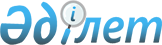 Об утверждении регламентов электронных государственных услуг, оказываемых Агентством Республики Казахстан по делам спорта и физической культуры
					
			Утративший силу
			
			
		
					Приказ и.о. Председателя Агентства Республики Казахстан по делам спорта и физической культуры от 2 октября 2012 года № 294. Зарегистрирован в Министерстве юстиции Республики Казахстан 17 ноября 2012 года № 8088. Утратил силу приказом Председателя Агентства Республики Казахстан по делам спорта и физической культуры от 4 марта 2014 года № 73      Сноска. Утратил силу приказом Председателя Агентства РК по делам спорта и физической культуры от 04.03.2014 № 73 (порядок введения в действие см. п. 4).      В соответствии с пунктом 2 статьи 29 Закона Республики Казахстан «Об информатизации» ПРИКАЗЫВАЮ:



      1. Утвердить прилагаемые:



      1) регламент электронной государственной услуги «Выдача лицензии, переоформление, выдача дубликатов лицензии для занятия деятельностью казино» согласно приложению 1 к настоящему приказу; 



      2) регламент электронной государственной услуги «Выдача лицензии, переоформление, выдача дубликатов лицензии для занятия деятельностью зала игровых автоматов» согласно приложению 2 к настоящему приказу;



      3) регламент электронной государственной услуги «Выдача лицензии, переоформление, выдача дубликатов лицензии для занятия деятельностью букмекерской конторы» согласно приложению 3 к настоящему приказу;



      4) регламент электронной государственной услуги «Выдача лицензии, переоформление, выдача дубликатов лицензии для занятия деятельностью тотализатора» согласно приложению 4 к настоящему приказу.



      2. Департаменту стратегического развития (Камзебаева Д.У.) обеспечить:



      1) в установленном законодательством порядке представление настоящего приказа на государственную регистрацию в Министерство юстиции Республики Казахстан;



      2) официальное опубликование в средствах массовой информации настоящего приказа после его государственной регистрации в Министерстве юстиции Республики Казахстан.



      3. Пресс-секретарю (Жалялитдинова Г.Б.) обеспечить размещение настоящего приказа на официальном интернет-ресурсе Агентства Республики Казахстан по делам спорта и физической культуры. 



      4. Контроль за исполнением настоящего приказа оставляю за собой.



      5. Настоящий приказ вводится в действие по истечении десяти календарных дней после дня его первого официального опубликования.      И.о. Председателя Агентства 

      Республики Казахстан по делам 

      спорта и физической культуры               А. Пирметов      «СОГЛАСОВАНО»

      Министр транспорта и коммуникации

      Республики Казахстан

      __________________ А. Жумагалиев

      «__» _______________ 2012 года

Приложение 1 к приказу       

И.о Председателя Агентства   

Республики Казахстан по делам

спорта и физической культуры 

от 2 октября 2012 года № 294  

Регламент электронной государственной услуги

«Выдача лицензии, переоформление, выдача дубликатов лицензии

для занятия деятельностью казино» 

1. Общие положения

      1. Электронная государственная услуга (далее – услуга) оказывается Агентством Республики Казахстан по делам спорта и физической культуры (далее – услугодатель), через центры обслуживания населения (далее - Центр), а также через веб-портал «электронного правительства» www.e.gov.kz или веб-портал «Е-лицензирование» www.elicense.kz (далее - ПЭП), при условии наличия у потребителя услуги электронно-цифровой подписи (далее – ЭЦП).



      2. Электронная государственная услуга оказывается на основании стандарта государственной услуги (далее – Стандарт) «Выдача лицензии, переоформление, выдача дубликатов лицензии для занятия деятельностью казино» утвержденный постановлением Правительства Республики Казахстан «Об утверждении стандартов государственных услуг, оказываемых Агентством Республики Казахстан по делам спорта и физической культуры, местными исполнительными органами в сфере физической культуры и спорта», от 27 июля 2012 года № 981.



      3. Степень автоматизации услуги: частично автоматизированная.



      4. Вид оказания услуги: транзакционная.



      5. Понятия используемые в настоящем Регламенте:



      1) информационная система – система, предназначенная для хранения, обработки, поиска, распространения, передачи и предоставления информации с применением аппаратно–программного комплекса (далее – ИС);



      2) бизнес–идентификационный номер, уникальный номер формируемый для юридического лица (филиала и представительства) и индивидуального предпринимателя, осуществляющего деятельность в виде совместного предпринимательства (далее – БИН);



      3) веб–портал «Е-лицензирование» – информационная система, содержащая сведения о выданных, переоформленных, приостановленных, возобновленных и прекративших действие лицензиях, а также филиалах, представительствах (объектах, пунктах, участках) лицензиата, осуществляющих лицензируемый вид (подвид) деятельности, которая централизованно формирует идентификационный номер лицензий, выдаваемых лицензиарами (далее – ИС ГБД «Е-лицензирование»);



      4) государственная база данных «Физические лица» – информационная система, предназначенная для автоматизированного сбора, хранения и обработки информации, создания Национального реестра индивидуальных идентификационных номеров с целью внедрения единой идентификации физических лиц в Республике Казахстан и предоставления о них актуальных и достоверных сведений органам государственного управления и прочим субъектам в рамках их полномочий и в соответствии с законодательством Республики Казахстан (далее – ГБД ФЛ);



      5) индивидуальный идентификационный номер – уникальный номер, формируемый для физического лица, в том числе индивидуального предпринимателя, осуществляющего деятельность в виде личного предпринимательства (далее – ИИН);



      6) государственная база данных «Юридические лица» -, информационная система, предназначенная для автоматизированного сбора, хранения и обработки информации, создания Национального реестра бизнес-идентификационных номеров с целью внедрения единой идентификации юридических лиц в Республике Казахстан и предоставления о них актуальных и достоверных сведений органам государственного управления и прочим субъектам в рамках их полномочий и в соответствии с законодательством Республики Казахстан (далее – ГБД ЮЛ);



      7) казино - игорное заведение, в котором для организации и проведения азартных игр используются игровые столы;



      8) пользователь – субъект (получатель, услугодатель), обращающийся к информационной системе за получением необходимых ему электронных информационных ресурсов и пользующийся ими;



      9) транзакционная услуга – услуга по предоставлению пользователям электронных информационных ресурсов, требующая взаимного обмена информацией с применением электронной цифровой подписи;



      10) потребитель – физическое или юридическое лицо, которому оказывается электронная государственная услуга;



      11) электронный документ – документ, в котором информация представлена в электронно-цифровой форме и удостоверена посредством электронной цифровой подписи;



      12) электронная лицензия – лицензия в форме электронного документа, оформляемая и выдаваемая с использованием информационных технологий, равнозначная лицензии на бумажном носителе;



      13) электронная государственная услуга – государственная услуга, оказываемая в электронной форме с применением информационных технологий;



      14) веб–портал «электронного правительства» – информационная система, представляющая собой единое окно доступа ко всей консолидированной правительственной информации, включая нормативную правовую базу, и к электронным государственным услугам;



      15) платежный шлюз «электронного правительства» – автоматизированная информационная система, предназначенная для обеспечения взаимодействия между информационными системами банков второго уровня, организаций, осуществляющих отдельные виды банковских операций, и «электронного правительства» при осуществлении платежей физических и юридических лиц (далее – ПШЭП);



      16) шлюз «электронного правительства» – информационная система, предназначенная для интеграции информационных систем «электронного правительства» в рамках реализации электронных услуг (далее – ШЭП);



      17) электронная цифровая подпись - набор электронных цифровых символов, созданный средствами электронной цифровой подписи и подтверждающий достоверность электронного документа, его принадлежность и неизменность содержания. 

2. Порядок деятельности услугодателя по оказанию

электронной государственной услуги

      6. Пошаговые действия и решения услугодателя через ПЭП (диаграмма № 1 функционального взаимодействия при оказании услуги) приведены в приложении 1 к настоящему Регламенту:



      1) потребитель осуществляет регистрацию на ПЭП с помощью своего регистрационного свидетельства ЭЦП, которое хранится в интернет-браузере компьютера потребителя (осуществляется для незарегистрированных потребителей на ПЭП);



      2) процесс 1 – прикрепление в интернет-браузере компьютера потребителя регистрационного свидетельства ЭЦП и ввод потребителем пароля (процесс авторизации) на ПЭП для получения услуги;



      3) условие 1 – проверка на ПЭП подлинности данных о зарегистрированном потребителе через ИИН/БИН и пароль;



      4) процесс 2 – формирование ПЭПом сообщения об отказе в авторизации в связи с имеющими нарушениями в данных потребителя;



      5) процесс 3 – выбор потребителем услуги, указанной в настоящем Регламенте, вывод на экран формы запроса для оказания услуги и заполнение потребителем формы (ввод данных) с учетом ее структуры и форматных требований, прикрепление к форме запроса документов в электронном виде;



      6) процесс 4 – оплата услуги на ПШЭП, а затем эта информация поступает в ИС ГБД «Е-лицензирование»;



      7) условие 2 – проверка в ИС ГБД «Е-лицензирование» факта оплаты за оказание услуги;



      8) процесс 5 – формирование сообщения об отказе в запрашиваемой услуге, в связи с отсутствием оплаты за оказание услуги в ИС ГБД «Е-лицензирование»;



      9) процесс 6 – выбор потребителем регистрационного свидетельства ЭЦП для удостоверения (подписания) запроса;



      10) условие 3 – проверка на ПЭП срока действия регистрационного свидетельства ЭЦП и отсутствия в списке отозванных (аннулированных) регистрационных свидетельств, а также соответствия идентификационных данных между ИИН/БИН указанным в запросе и ИИН/БИН указанным в регистрационном свидетельстве ЭЦП;



      11) процесс 7 – формирование сообщения об отказе в запрашиваемой услуге в связи с не подтверждением подлинности ЭЦП потребителя;



      12) процесс 8 – удостоверение запроса для оказания услуги посредством ЭЦП потребителя;



      13) процесс 9 – регистрация электронного документа (запроса потребителя) в ИС ГБД «Е-лицензирование»;



      14) условие 4 – проверка (обработка) услугодателем соответствия приложенных потребителем документов, указанных в Стандарте и основаниям для оказания услуги;



      15) процесс 10 – формирование сообщения об отказе в запрашиваемой услуге в связи с имеющимися нарушениями в данных потребителя; 



      16) процесс 11 – получение потребителем результата услуги (электронная лицензия), сформированной ИС ГБД «Е-лицензирование». Электронный документ формируется с использованием ЭЦП уполномоченного лица услугодателя.



      7. Пошаговые действия и решения оператора Центра через ЦОН (диаграмма № 2) функционального взаимодействия при оказании услуги:



      1) процесс 1 – ввод оператора Центра в ИС ГБД «Е-лицензирование» логина и пароля (процесс авторизации) для оказания услуги;



      2) процесс 2 – выбор оператором Центра услуги, указанной в настоящем Регламенте, вывод на экран формы запроса для оказания услуги и ввод оператором Центра данных потребителя;



      3) процесс 3 – направление запроса через ШЭП в ГБД ФЛ/ГБД ЮЛ о данных потребителя;



      4) условие 1 – проверка наличия данных потребителя в ГБД ФЛ/ГБД ЮЛ;



      5) процесс 4 – формирование сообщения о невозможности получения данных в связи с отсутствием данных потребителя в ГБД ФЛ/ГБД ЮЛ; 



      6) процесс 5 – заполнение оператором Центра формы запроса в части отметки о наличии документов в бумажной форме и сканирование документов, предоставленных потребителем, прикрепление их к форме запроса и удостоверение посредством ЭЦП заполненной формы (введенных данных) запроса на оказание услуги;



      7) процесс 6 – направление электронного документа (запроса потребителя) удостоверенного (подписанного) ЭЦП оператора Центра через ШЭП в ИС ГБД «Е-лицензирование»;



      8) процесс 7 – регистрация электронного документа в ИС ГБД «Е-лицензирование»;



      9) условие 2 – проверка (обработка) услугодателем соответствия приложенных потребителем документов, указанных в пункте 11 Стандарта и основаниям для оказания услуги;



      10) процесс 8 – формирование сообщения об отказе в запрашиваемой услуге в связи с имеющимися нарушениями в документах потребителя в ИС ГБД «Е-лицензирование»;



      11) процесс 9 – получение потребителем через оператора Центра результата услуги (электронная лицензия) сформированной ИС ГБД «Е-лицензирование».



      8. Описание действий по заполнению запроса для оказания услуги:



      1) прикрепление в интернет-браузер компьютера регистрационного свидетельства ЭЦП, ввод пользователем пароля для входа в ПЭП;



      2) выбор услуги «Выдача электронной лицензии»;



      3) заказ услуги с помощью кнопки «Заказать услуг online»;



      4) заполнение запроса;



      5) оплата услуги (либо предоставление документов об оплате);



      6) выбор регистрационного свидетельства ЭЦП пользователем;



      7) удостоверение (подписание) запроса – пользователь с помощью кнопки «подписать» осуществляет удостоверения (подписания) запроса ЭЦП, после чего запрос передается на обработку в ИС ГБД «Е-лицензирование»;



      8) обработка запроса в ИС ГБД «Е-лицензирование»:



      у пользователя на экране дисплея выводится следующая информация: ИИН, БИН; номер запроса; тип услуги; статус запроса; срок оказания услуги;



      с помощью кнопки «обновить статус» пользователю предоставляется возможность просмотреть результаты обработки запроса;



      при получении ответа из ИС ГБД «Е-лицензирование» появляется кнопка «просмотр результата»;



      9. После обработки запроса потребителю предоставляется возможность просмотреть результаты обработки запроса следующим образом:

      после нажатия кнопки «открыть» – результат запроса выводится на экран дисплея;

      после нажатия кнопки «сохранить» – результат запроса сохраняется на заданном получателем магнитном носителе в формате Adobe Acrobat.



      10. Необходимую информацию и консультацию по оказанию услуги можно получить по телефону саll–центра: (1414).



      11. Структурно-функциональные единицы (далее – СФЕ), которые участвуют в процессе оказания услуги:

      Услугодатель;

      Оператор Центра.



      12. Текстовое табличное описание последовательности действий (процедур, функций, операций) с указанием срока выполнения каждого действия приведены в приложении 2 к настоящему Регламенту.



      13. Диаграмма, отражающая взаимосвязь между логической последовательностью действий (в процессе оказания электронной государственной услуги) в соответствии с их описаниями, приведена в приложении 1 к настоящему Регламенту.



      14. Экранные формы заполнения запроса и ответа на электронную государственную услугу, предоставляемые потребителю указаны в приложении 3 к настоящему Регламенту.



      15. Результаты оказания услуги потребителям измеряются показателями качества и доступности в соответствии с анкетой для определения показателей электронной государственной услуги: «качество» и «доступность» согласно приложению 4 к настоящему Регламенту.



      16. Требования, предъявляемые к процессу оказания услуги потребителям:



      1) конфиденциальность (защита от несанкционированного получения информации);



      2) целостность (защита от несанкционированного изменения информации);



      3) доступность (защита от несанкционированного удержания информации и ресурсов).



      17. Техническое условие оказания услуги:



      1) выход в Интернет;



      2) наличие БИН у лица, которому оказывается услуга;



      3) авторизация с ПЭП, ИС ЦОН;



      4) наличие пользователя ЭЦП.

Приложение 1          

к Регламенту электронной      

государственной услуги       

«Выдача лицензии, переоформление,

выдача дубликатов лицензии для  

занятия деятельностью казино»   

Диаграмма № 1 функционального взаимодействия при оказании

электронной государственной услуги через ПЭП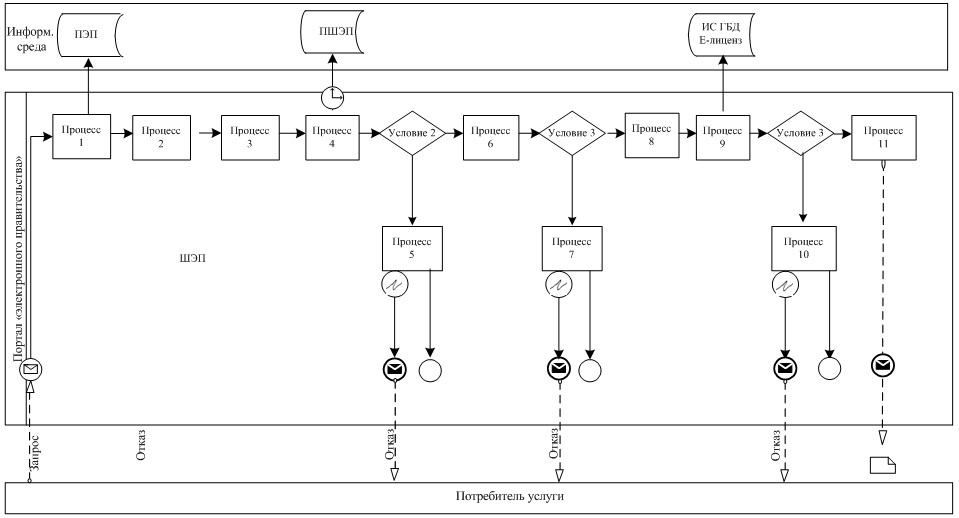  

Диаграмма № 2 функционального взаимодействия при оказании

электронной государственной услуги через ЦОН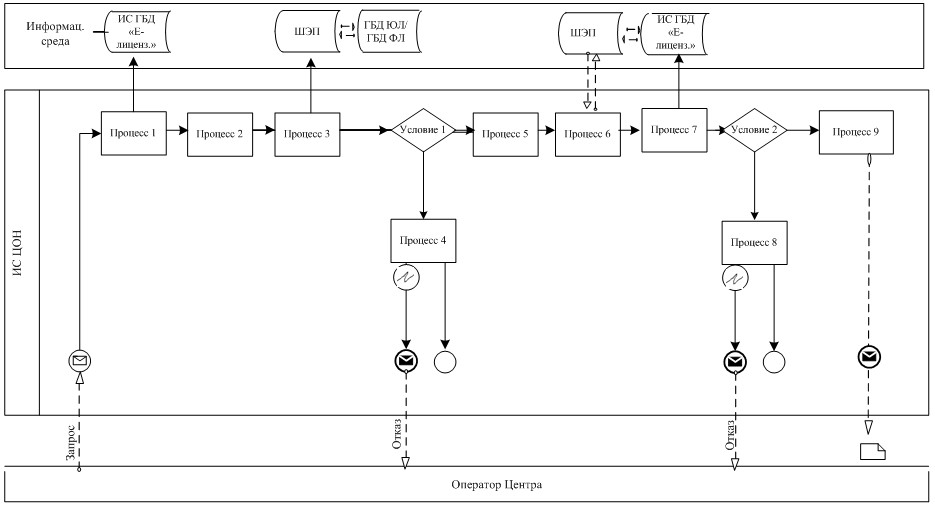 

Условные обозначения: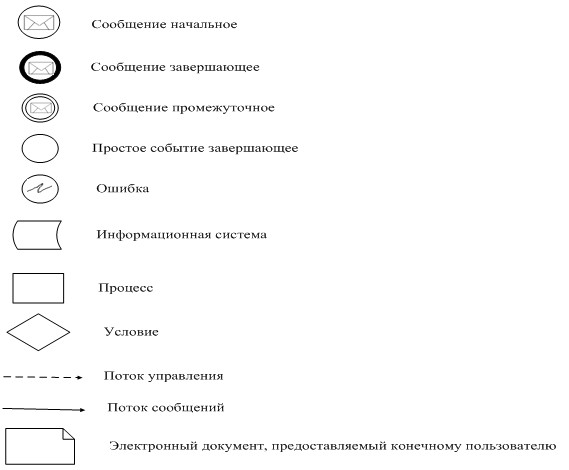 

Приложение 2          

к Регламенту электронной      

государственной услуги       

«Выдача лицензии, переоформление,

выдача дубликатов лицензии для  

занятия деятельностью казино»   

Таблица 1. Описание действий СФЕ через ПЭП 

Таблица 2. Описание действий СФЕ через ЦОН

Приложение 3          

к Регламенту электронной      

государственной услуги       

«Выдача лицензии, переоформление,

выдача дубликатов лицензии для  

занятия деятельностью казино»   

Экранные формы заполнения запроса и ответа на электронную

государственную услугу «Выдача лицензии, переоформление,

выдача дубликатов лицензии для занятия деятельностью казино»

для физических лиц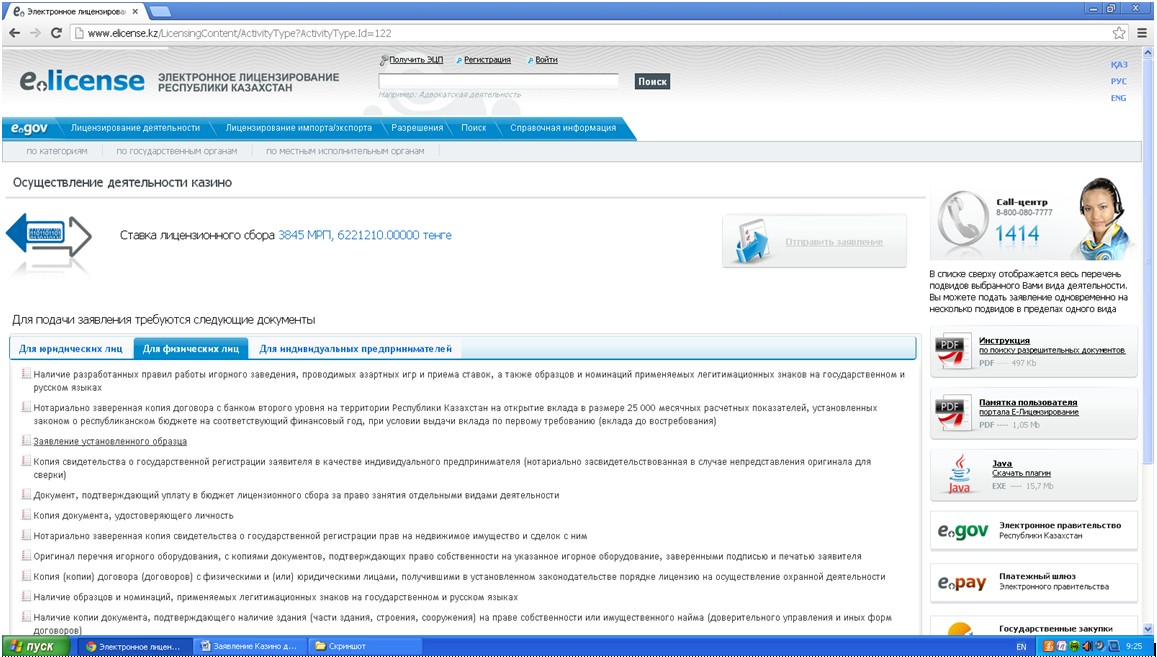  

Экранные формы заполнения запроса и ответа на электронную

государственную услугу «Выдача лицензии, переоформление, выдача

дубликатов лицензии для занятия деятельностью казино»

для юридических лиц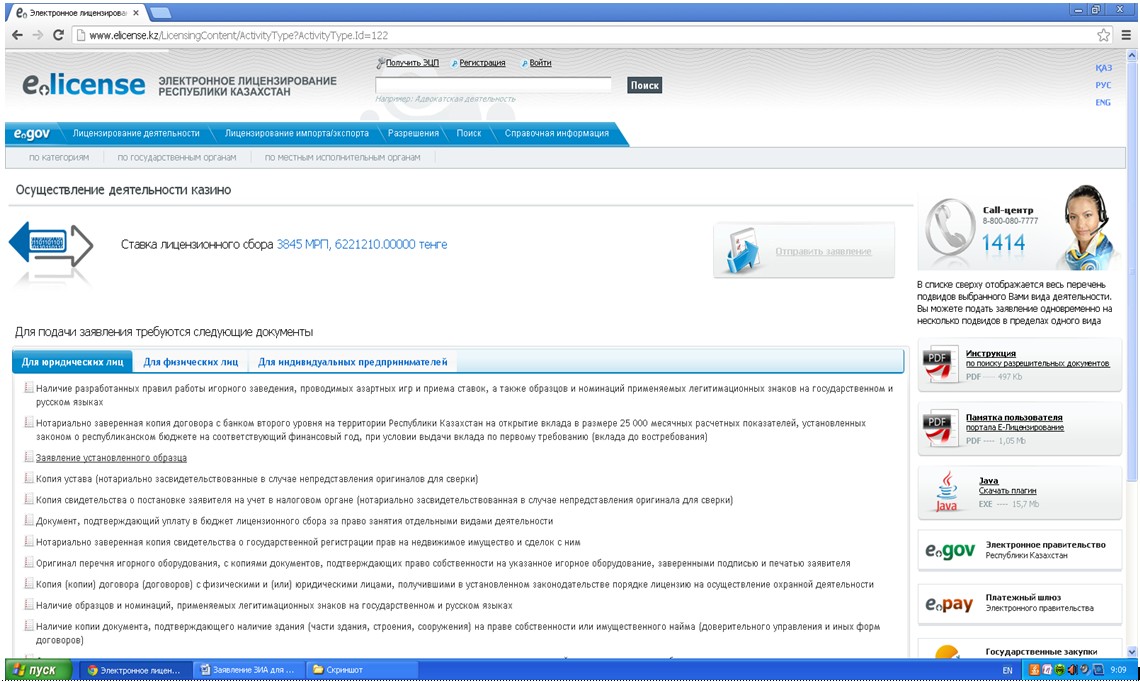  

Экранные формы заполнения запроса и ответа на электронную

государственную услугу «Выдача лицензии, переоформление, выдача

дубликатов лицензии для занятия деятельностью казино»

для индивидуальных предпринимателей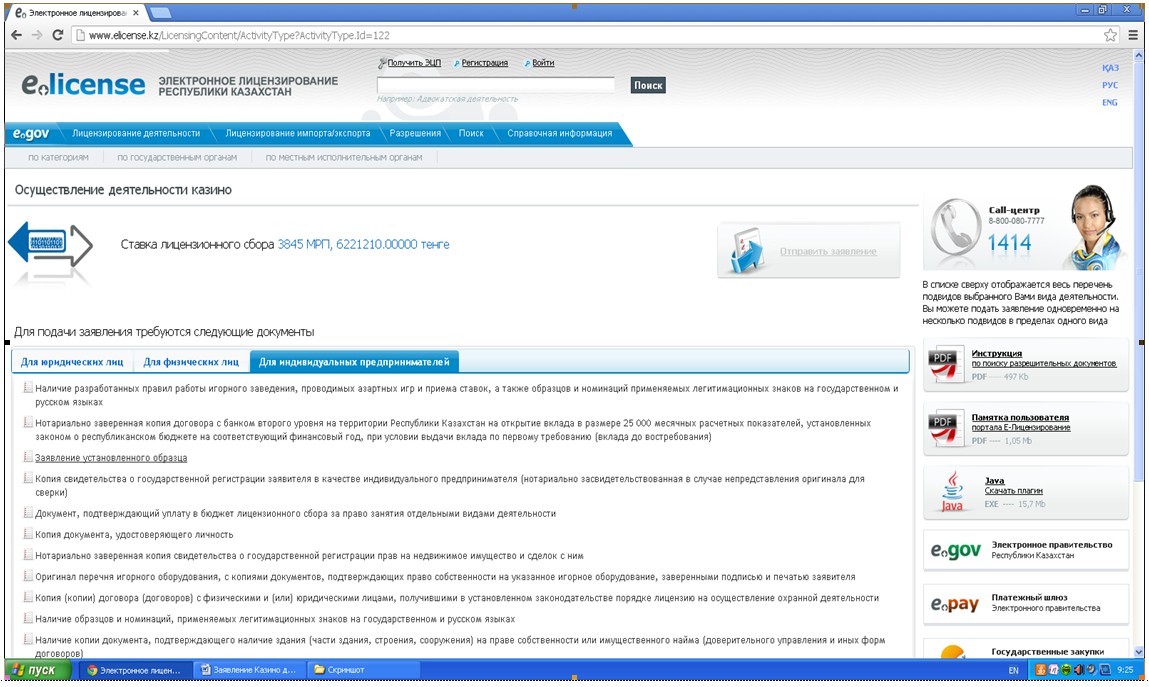 

Приложение 4          

к Регламенту электронной      

государственной услуги       

«Выдача лицензии, переоформление,

выдача дубликатов лицензии для  

занятия деятельностью казино»  

Форма анкеты для определения показателей

электронной государственной услуги: «качество» и «доступность»

«Выдача лицензии, переоформление, выдача дубликатов лицензии для

занятия деятельностью казино»

(наименование услуги)      1. Удовлетворены ли Вы качеством процесса и результатом оказания электронной государственной услуги?

      1) не удовлетворен;

      2) частично удовлетворен;

      3) удовлетворен.

      2. Удовлетворены ли Вы качеством информации о порядке оказания электронной государственной услуги?

      1) не удовлетворен;

      2) частично удовлетворен;

      3) удовлетворен.

Приложение 2 к приказу       

И.о Председателя Агентства   

Республики Казахстан по делам

спорта и физической культуры 

от 2 октября 2012 года № 294  

Регламент электронной государственной услуги

«Выдача лицензии, переоформление, выдача дубликатов лицензии

для занятия деятельностью зала игровых автоматов» 

1. Общие положения

      1. Электронная государственная услуга (далее – услуга) оказывается Агентством Республики Казахстан по делам спорта и физической культуры (далее – услугодатель), через центры обслуживания населения (далее - Центр), а также через веб-портал «электронного правительства» www.e.gov.kz или веб-портал «Е-лицензирование» www.elicense.kz (далее - ПЭП), при условии наличия у потребителя услуги электронно-цифровой подписи (далее – ЭЦП).



      2. Электронная государственная услуга оказывается на основании стандарта государственной услуги (далее – Стандарт) «Выдача лицензии, переоформление, выдача дубликатов лицензии для занятия деятельностью зала игровых автоматов» утвержденный постановлением Правительства Республики Казахстан «Об утверждении стандартов государственных услуг, оказываемых Агентством Республики Казахстан по делам спорта и физической культуры, местными исполнительными органами в сфере физической культуры и спорта», от 27 июля 2012 года № 981.



      3. Степень автоматизации услуги: частично автоматизированная.



      4. Вид оказания услуги: транзакционная.



      5. Понятия используемые в настоящем Регламенте:



      1) информационная система – система, предназначенная для хранения, обработки, поиска, распространения, передачи и предоставления информации с применением аппаратно–программного комплекса (далее – ИС);



      2) веб–портал «электронного правительства» – информационная система, представляющая собой единое окно доступа ко всей консолидированной правительственной информации, включая нормативную правовую базу, и к электронным государственным услугам;



      3) транзакционная услуга – услуга по предоставлению пользователям электронных информационных ресурсов, требующая взаимного обмена информацией с применением электронной цифровой подписи;



      4) веб–портал «Е-лицензирование» – информационная система, содержащая сведения о выданных, переоформленных, приостановленных, возобновленных и прекративших действие лицензиях, а также филиалах, представительствах (объектах, пунктах, участках) лицензиата, осуществляющих лицензируемый вид (подвид) деятельности, которая централизованно формирует идентификационный номер лицензий, выдаваемых лицензиарами (далее – ИС ГБД «Е-лицензирование»);



      5) шлюз «электронного правительства» – информационная система, предназначенная для интеграции информационных систем «электронного правительства» в рамках реализации электронных услуг (далее – ШЭП);



      6) платежный шлюз «электронного правительства» – автоматизированная информационная система, предназначенная для обеспечения взаимодействия между информационными системами банков второго уровня, организаций, осуществляющих отдельные виды банковских операций, и «электронного правительства» при осуществлении платежей физических и юридических лиц (далее – ПШЭП);



      7) государственная база данных «Физические лица» – информационная система, предназначенная для автоматизированного сбора, хранения и обработки информации, создания Национального реестра индивидуальных идентификационных номеров с целью внедрения единой идентификации физических лиц в Республике Казахстан и предоставления о них актуальных и достоверных сведений органам государственного управления и прочим субъектам в рамках их полномочий и в соответствии с законодательством Республики Казахстан (далее – ГБД ФЛ);



      8) зал игровых автоматов - игорное заведение, в котором для организации и проведения азартных игр используются только игровые автоматы;



      9) государственная база данных «Юридические лица» -, информационная система, предназначенная для автоматизированного сбора, хранения и обработки информации, создания Национального реестра бизнес-идентификационных номеров с целью внедрения единой идентификации юридических лиц в Республике Казахстан и предоставления о них актуальных и достоверных сведений органам государственного управления и прочим субъектам в рамках их полномочий и в соответствии с законодательством Республики Казахстан (далее – ГБД ЮЛ);



      10) потребитель – физическое или юридическое лицо, которому оказывается электронная государственная услуга;



      11) индивидуальный идентификационный номер – уникальный номер, формируемый для физического лица, в том числе индивидуального предпринимателя, осуществляющего деятельность в виде личного предпринимательства (далее – ИИН);



      12) бизнес–идентификационный номер, уникальный номер формируемый для юридического лица (филиала и представительства) и индивидуального предпринимателя, осуществляющего деятельность в виде совместного предпринимательства (далее – БИН);



      13) пользователь – субъект (получатель, услугодатель), обращающийся к информационной системе за получением необходимых ему электронных информационных ресурсов и пользующийся ими;



      14) электронная цифровая подпись — набор электронных цифровых символов, созданный средствами электронной цифровой подписи и подтверждающий достоверность электронного документа, его принадлежность и неизменность содержания (далее – ЭЦП);



      15) электронный документ – документ, в котором информация представлена в электронно-цифровой форме и удостоверена посредством электронной цифровой подписи.



      16) электронная государственная услуга – государственная услуга, оказываемая в электронной форме с применением информационных технологий;



      17) электронная лицензия – лицензия в форме электронного документа, оформляемая и выдаваемая с использованием информационных технологий, равнозначная лицензии на бумажном носителе. 

2. Порядок деятельности услугодателя по оказанию

электронной государственной услуги

      6. Пошаговые действия и решения услугодателя через ПЭП (диаграмма № 1 функционального взаимодействия при оказании услуги) приведены в приложении 1 к настоящему Регламенту:



      1) потребитель осуществляет регистрацию на ПЭП с помощью своего регистрационного свидетельства ЭЦП, которое хранится в интернет-браузере компьютера потребителя (осуществляется для незарегистрированных потребителей на ПЭП);



      2) процесс 1 – прикрепление в интернет-браузере компьютера потребителя регистрационного свидетельства ЭЦП и ввод потребителем пароля (процесс авторизации) на ПЭП для получения услуги;



      3) условие 1 – проверка на ПЭП подлинности данных о зарегистрированном потребителе через ИИН/БИН и пароль;



      4) процесс 2 – формирование ПЭПом сообщения об отказе в авторизации в связи с имеющими нарушениями в данных потребителя;



      5) процесс 3 – выбор потребителем услуги, указанной в настоящем Регламенте, вывод на экран формы запроса для оказания услуги и заполнение потребителем формы (ввод данных) с учетом ее структуры и форматных требований, прикрепление к форме запроса документов в электронном виде;



      6) процесс 4 – оплата услуги на ПШЭП, а затем эта информация поступает в ИС ГБД «Е-лицензирование»;



      7) условие 2 – проверка в ИС ГБД «Е-лицензирование» факта оплаты за оказание услуги;



      8) процесс 5 – формирование сообщения об отказе в запрашиваемой услуге, в связи с отсутствием оплаты за оказание услуги в ИС ГБД «Е-лицензирование»;



      9) процесс 6 – выбор потребителем регистрационного свидетельства ЭЦП для удостоверения (подписания) запроса;



      10) условие 3 – проверка на ПЭП срока действия регистрационного свидетельства ЭЦП и отсутствия в списке отозванных (аннулированных) регистрационных свидетельств, а также соответствия идентификационных данных между ИИН/БИН указанным в запросе и ИИН/БИН указанным в регистрационном свидетельстве ЭЦП;



      11) процесс 7 – формирование сообщения об отказе в запрашиваемой услуге в связи с не подтверждением подлинности ЭЦП потребителя;



      12) процесс 8 – удостоверение запроса для оказания услуги посредством ЭЦП потребителя;



      13) процесс 9 – регистрация электронного документа (запроса потребителя) в ИС ГБД «Е-лицензирование»;



      14) условие 4 – проверка (обработка) услугодателем соответствия приложенных потребителем документов, указанных в Стандарте и основаниям для оказания услуги;



      15) процесс 10 – формирование сообщения об отказе в запрашиваемой услуге в связи с имеющимися нарушениями в данных потребителя; 



      16) процесс 11 – получение потребителем результата услуги (электронная лицензия), сформированной ИС ГБД «Е-лицензирование». Электронный документ формируется с использованием ЭЦП уполномоченного лица услугодателя.



      7. Пошаговые действия и решения оператора Центра через ЦОН (диаграмма № 2) функционального взаимодействия при оказании услуги:



      1) процесс 1 – ввод оператора Центра в ИС ГБД «Е-лицензирование» логина и пароля (процесс авторизации) для оказания услуги;



      2) процесс 2 – выбор оператором Центра услуги, указанной в настоящем Регламенте, вывод на экран формы запроса для оказания услуги и ввод оператором Центра данных потребителя;



      3) процесс 3 – направление запроса через ШЭП в ГБД ФЛ/ГБД ЮЛ о данных потребителя;



      4) условие 1 – проверка наличия данных потребителя в ГБД ФЛ/ГБД ЮЛ;



      5) процесс 4 – формирование сообщения о невозможности получения данных в связи с отсутствием данных потребителя в ГБД ФЛ/ГБД ЮЛ; 



      6) процесс 5 – заполнение оператором Центра формы запроса в части отметки о наличии документов в бумажной форме и сканирование документов, предоставленных потребителем, прикрепление их к форме запроса и удостоверение посредством ЭЦП заполненной формы (введенных данных) запроса на оказание услуги;



      7) процесс 6 – направление электронного документа (запроса потребителя) удостоверенного (подписанного) ЭЦП оператора Центра через ШЭП в ИС ГБД «Е-лицензирование»;



      8) процесс 7 – регистрация электронного документа в ИС ГБД «Е-лицензирование»;



      9) условие 2 – проверка (обработка) услугодателем соответствия приложенных потребителем документов, указанных в пункте 11 Стандарта и основаниям для оказания услуги;



      10) процесс 8 – формирование сообщения об отказе в запрашиваемой услуге в связи с имеющимися нарушениями в документах потребителя в ИС ГБД «Е-лицензирование»;



      11) процесс 9 – получение потребителем через оператора Центра результата услуги (электронная лицензия) сформированной ИС ГБД «Е-лицензирование».



      8. Описание действий по заполнению запроса для оказания услуги:



      1) прикрепление в интернет-браузер компьютера регистрационного свидетельства ЭЦП, ввод пользователем пароля для входа в ПЭП;



      2) выбор услуги «Выдача электронной лицензии»;



      3) заказ услуги с помощью кнопки «Заказать услуг online»;



      4) заполнение запроса;



      5) оплата услуги (либо предоставление документов об оплате);



      6) выбор регистрационного свидетельства ЭЦП пользователем;



      7) удостоверение (подписание) запроса – пользователь с помощью кнопки «подписать» осуществляет удостоверения (подписания) запроса ЭЦП, после чего запрос передается на обработку в ИС ГБД «Е-лицензирование»;



      8) обработка запроса в ИС ГБД «Е-лицензирование»:

      у пользователя на экране дисплея выводится следующая информация: ИИН, БИН; номер запроса; тип услуги; статус запроса; срок оказания услуги;

      с помощью кнопки «обновить статус» пользователю предоставляется возможность просмотреть результаты обработки запроса;

      при получении ответа из ИС ГБД «Е-лицензирование» появляется кнопка «просмотр результата».



      9. После обработки запроса потребителю предоставляется возможность просмотреть результаты обработки запроса следующим образом:

      после нажатия кнопки «открыть» – результат запроса выводится на экран дисплея;

      после нажатия кнопки «сохранить» – результат запроса сохраняется на заданном получателем магнитном носителе в формате Adobe Acrobat.



      10. Необходимую информацию и консультацию по оказанию услуги можно получить по телефону саll–центра: (1414).



      11. 11. Структурно-функциональные единицы (далее – СФЕ), которые участвуют в процессе оказания услуги:

      Услугодатель;

      Оператор Центра.



      12. Текстовое табличное описание последовательности действий (процедур, функций, операций) с указанием срока выполнения каждого действия приведены в приложении 2 к настоящему Регламенту.



      13. Диаграмма, отражающая взаимосвязь между логической последовательностью действий (в процессе оказания электронной государственной услуги) в соответствии с их описаниями, приведена в приложении 1 к настоящему Регламенту.



      14. Экранные формы заполнения запроса и ответа на электронную государственную услугу, предоставляемые потребителю указаны в приложении 3 к настоящему Регламенту.



      15. Результаты оказания услуги потребителям измеряются показателями качества и доступности в соответствии с анкетой для определения показателей электронной государственной услуги: «качество» и «доступность» согласно приложению 4 к настоящему Регламенту.



      16. Требования, предъявляемые к процессу оказания услуги потребителям:



      1) конфиденциальность (защита от несанкционированного получения информации);



      2) целостность (защита от несанкционированного изменения информации);



      3) доступность (защита от несанкционированного удержания информации и ресурсов).



      17. Техническое условие оказания услуги:



      1) выход в Интернет;



      2) наличие БИН у лица, которому оказывается услуга;



      3) авторизация с ПЭП, ИС ЦОН;



      4) наличие пользователя ЭЦП.

Приложение 1 к Регламенту             

электронной государственной услуги    

«Выдача лицензии, переоформление,     

выдача дубликатов лицензии для занятия

деятельностью зала игровых автоматов»  

Диаграмма № 1 функционального взаимодействия при оказании

электронной государственной услуги через ПЭП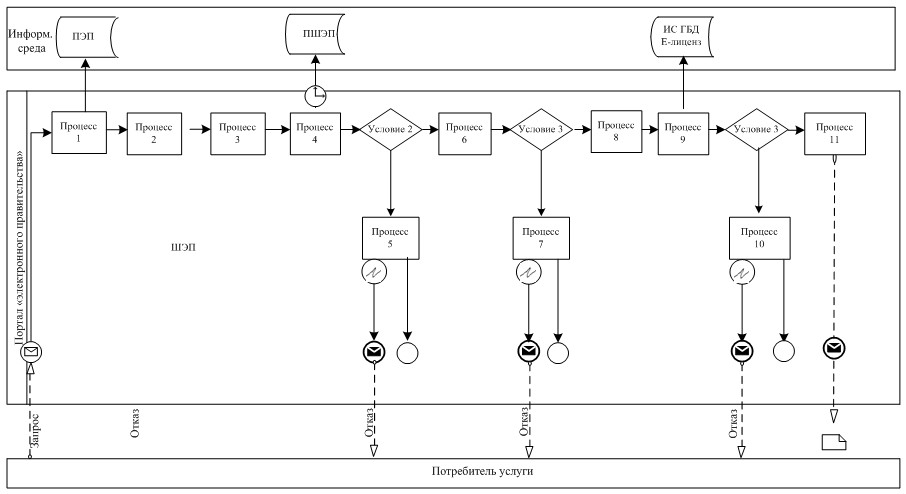  

Диаграмма № 2 функционального взаимодействия при оказании

электронной государственной услуги через ЦОН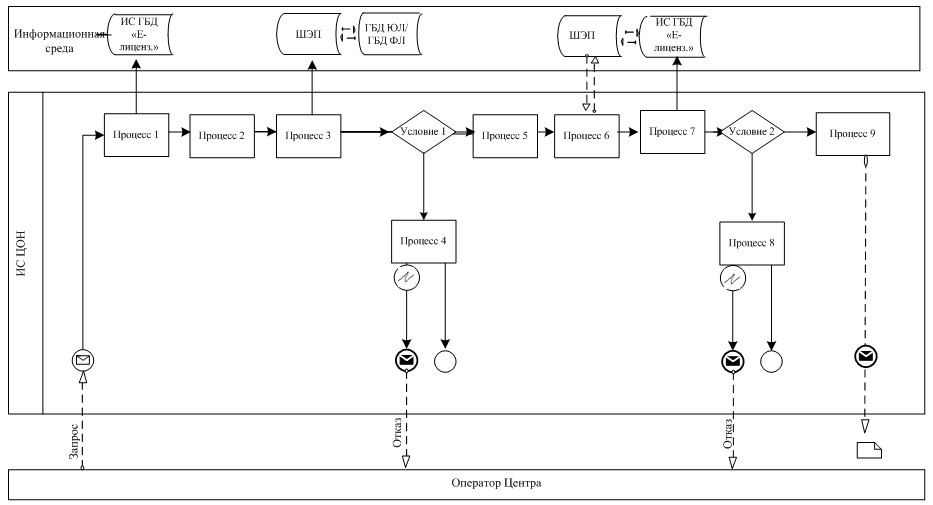 

Условные обозначения: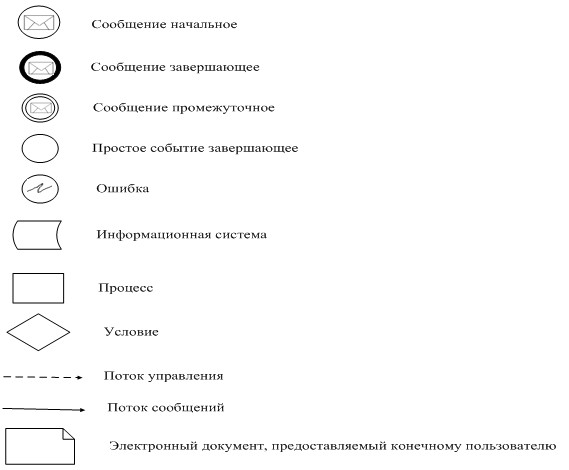 

Приложение 2 к Регламенту             

электронной государственной услуги    

«Выдача лицензии, переоформление,     

выдача дубликатов лицензии для занятия

деятельностью зала игровых автоматов»  

Таблица 1. Описание действий СФЕ через ПЭП 

Таблица 2. Описание действий СФЕ через ЦОН

Приложение 3 к Регламенту             

электронной государственной услуги    

«Выдача лицензии, переоформление,     

выдача дубликатов лицензии для занятия

деятельностью зала игровых автоматов»  

Экранные формы заполнения запроса и ответа на электронную

государственную услугу «Выдача лицензии, переоформление, выдача

дубликатов лицензии для занятия деятельностью зала игровых

автоматов» для физических лиц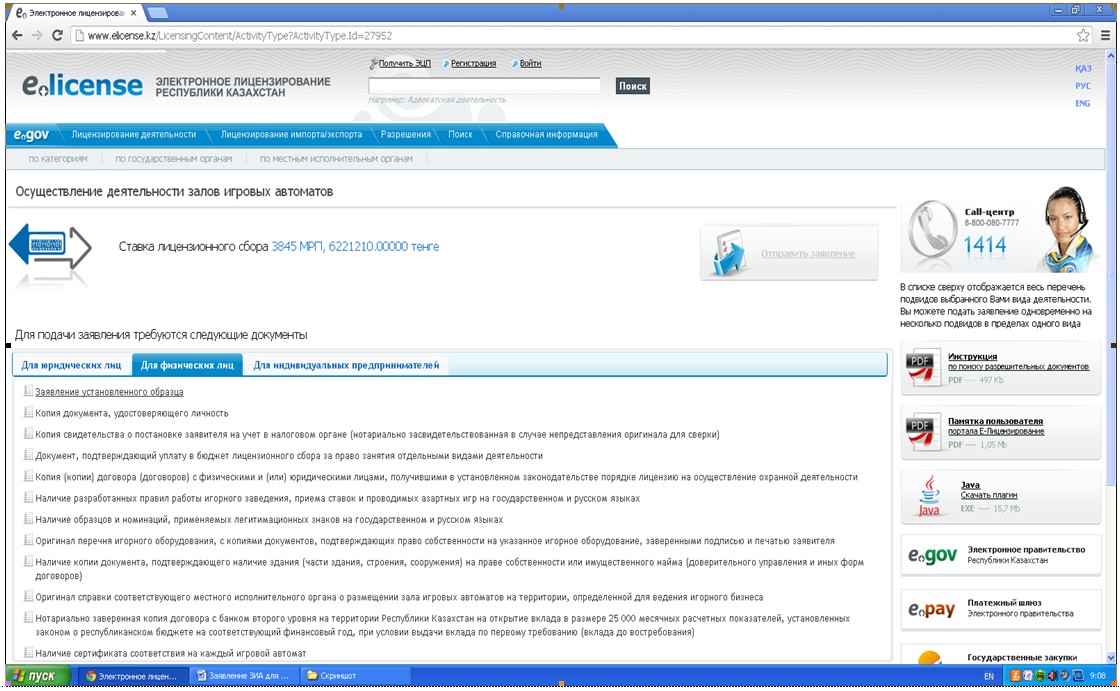  

Экранные формы заполнения запроса и ответа на электронную

государственную услугу «Выдача лицензии, переоформление, выдача

дубликатов лицензии для занятия деятельностью зала игровых

автоматов» для юридических лиц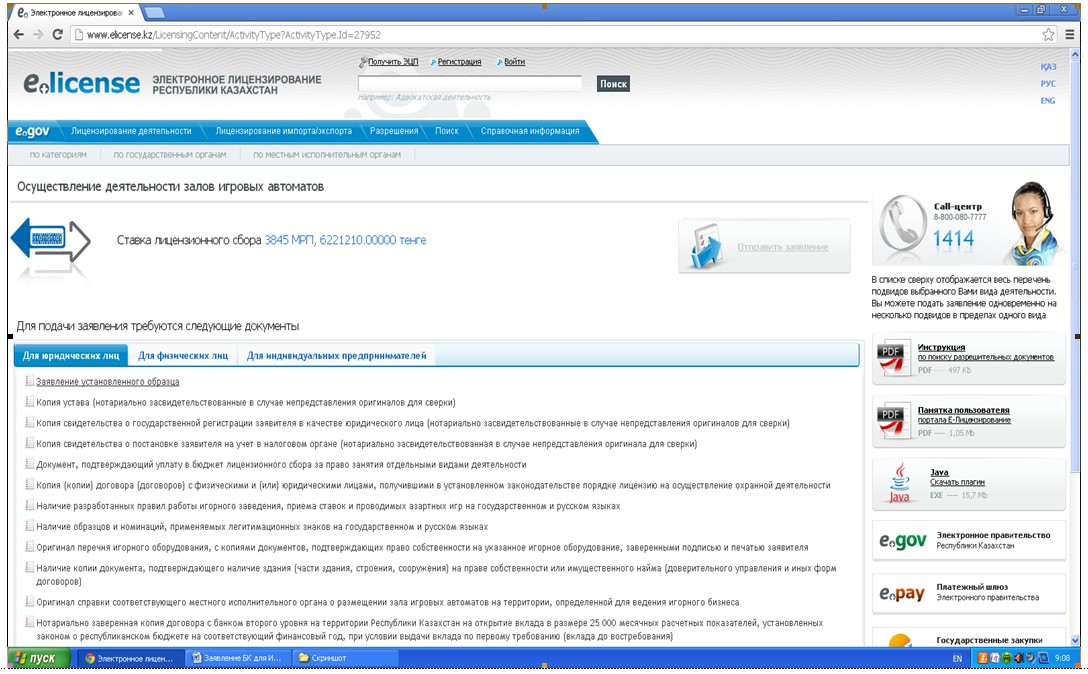  

Экранные формы заполнения запроса и ответа на электронную

государственную услугу «Выдача лицензии, переоформление, выдача

дубликатов лицензии для занятия деятельностью зала игровых

автоматов» для индивидуальных предпринимателей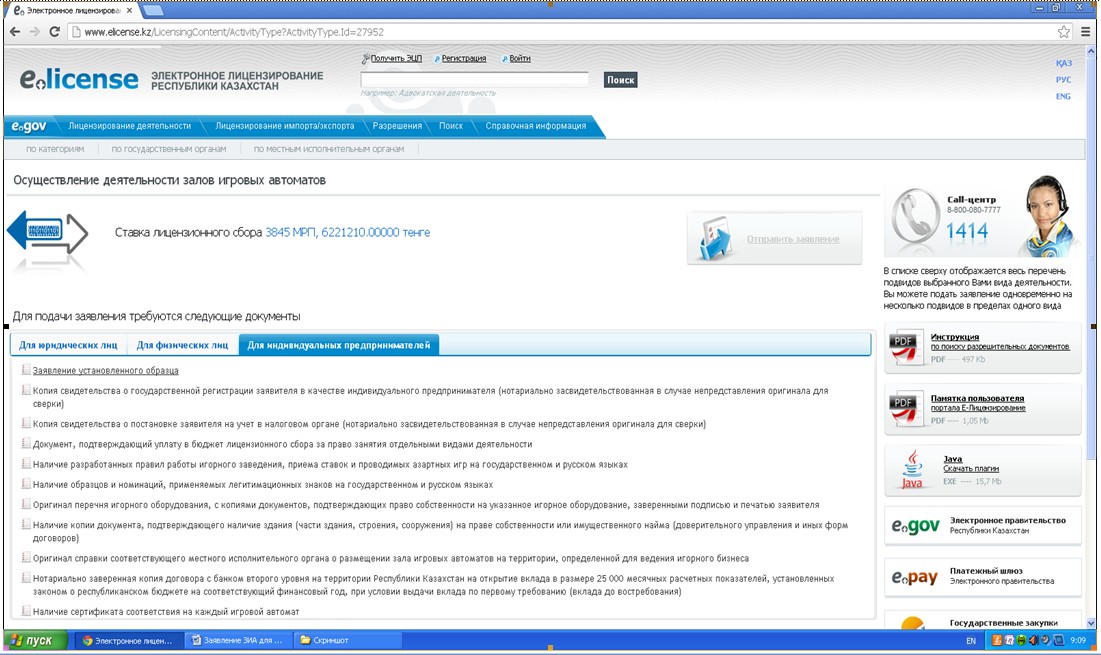 

Приложение 4 к Регламенту             

электронной государственной услуги    

«Выдача лицензии, переоформление,     

выдача дубликатов лицензии для занятия

деятельностью зала игровых автоматов» 

Форма анкеты для определения показателей

электронной государственной услуги: «качество» и «доступность»

«Выдача лицензии, переоформление, выдача дубликатов лицензии для

занятия деятельностью зала игровых автоматов»

(наименование услуги)      1. Удовлетворены ли Вы качеством процесса и результатом оказания электронной государственной услуги?

      1) не удовлетворен;

      2) частично удовлетворен;

      3) удовлетворен.

      2. Удовлетворены ли Вы качеством информации о порядке оказания электронной государственной услуги?

      1) не удовлетворен;

      2) частично удовлетворен;

      3) удовлетворен.

Приложение 3 к приказу        

И.о Председателя Агентства    

Республики Казахстан по делам 

спорта и физической культуры  

от 2 октября 2012 года № 294   

Регламент электронной государственной услуги

«Выдача лицензии, переоформление, выдача дубликатов лицензии

для занятия деятельностью букмекерской конторы» 

1. Общие положения

      1. Электронная государственная услуга (далее – услуга) оказывается Агентством Республики Казахстан по делам спорта и физической культуры (далее – услугодатель), через центры обслуживания населения (далее - Центр), а также через веб-портал «электронного правительства» www.e.gov.kz или веб-портал «Е-лицензирование» www.elicense.kz (далее - ПЭП), при условии наличия у потребителя услуги электронно-цифровой подписи (далее – ЭЦП).



      2. Электронная государственная услуга оказывается на основании стандарта государственной услуги (далее – Стандарт) «Выдача лицензии, переоформление, выдача дубликатов лицензии для занятия деятельностью букмекерской конторы» утвержденный постановлением Правительства Республики Казахстан «Об утверждении стандартов государственных услуг, оказываемых Агентством Республики Казахстан по делам спорта и физической культуры, местными исполнительными органами в сфере физической культуры и спорта», от 27 июля 2012 года № 981.



      3. Степень автоматизации услуги: частично автоматизированная.



      4. Вид оказания услуги: транзакционная.



      5. Понятия, используемые в настоящем Регламенте:



      1) информационная система – система, предназначенная для хранения, обработки, поиска, распространения, передачи и предоставления информации с применением аппаратно–программного комплекса (далее – ИС);



      2) бизнес–идентификационный номер, уникальный номер формируемый для юридического лица (филиала и представительства) и индивидуального предпринимателя, осуществляющего деятельность в виде совместного предпринимательства (далее – БИН);



      3) букмекерская контора - игорное заведение, в котором заключается на добровольной основе пари между организатором игорного бизнеса и участниками;



      4) веб–портал «Е-лицензирование» – информационная система, содержащая сведения о выданных, переоформленных, приостановленных, возобновленных и прекративших действие лицензиях, а также филиалах, представительствах (объектах, пунктах, участках) лицензиата, осуществляющих лицензируемый вид (подвид) деятельности, которая централизованно формирует идентификационный номер лицензий, выдаваемых лицензиарами (далее – ИС ГБД «Е-лицензирование»);



      5) государственная база данных «Физические лица» – информационная система, предназначенная для автоматизированного сбора, хранения и обработки информации, создания Национального реестра индивидуальных идентификационных номеров с целью внедрения единой идентификации физических лиц в Республике Казахстан и предоставления о них актуальных и достоверных сведений органам государственного управления и прочим субъектам в рамках их полномочий и в соответствии с законодательством Республики Казахстан (далее – ГБД ФЛ);



      6) индивидуальный идентификационный номер – уникальный номер, формируемый для физического лица, в том числе индивидуального предпринимателя, осуществляющего деятельность в виде личного предпринимательства (далее – ИИН);



      7) государственная база данных «Юридические лица» -, информационная система, предназначенная для автоматизированного сбора, хранения и обработки информации, создания Национального реестра бизнес-идентификационных номеров с целью внедрения единой идентификации юридических лиц в Республике Казахстан и предоставления о них актуальных и достоверных сведений органам государственного управления и прочим субъектам в рамках их полномочий и в соответствии с законодательством Республики Казахстан (далее – ГБД ЮЛ);



      8) пользователь – субъект (получатель, услугодатель), обращающийся к информационной системе за получением необходимых ему электронных информационных ресурсов и пользующийся ими;



      9) транзакционная услуга – услуга по предоставлению пользователям электронных информационных ресурсов, требующая взаимного обмена информацией с применением электронной цифровой подписи;



      10) потребитель – физическое или юридическое лицо, которому оказывается электронная государственная услуга;



      11) электронный документ – документ, в котором информация представлена в электронно-цифровой форме и удостоверена посредством электронной цифровой подписи;



      12) электронная лицензия – лицензия в форме электронного документа, оформляемая и выдаваемая с использованием информационных технологий, равнозначная лицензии на бумажном носителе;



      13) электронная государственная услуга – государственная услуга, оказываемая в электронной форме с применением информационных технологий;



      14) веб–портал «электронного правительства» – информационная система, представляющая собой единое окно доступа ко всей консолидированной правительственной информации, включая нормативную правовую базу, и к электронным государственным услугам;



      15) платежный шлюз «электронного правительства» – автоматизированная информационная система, предназначенная для обеспечения взаимодействия между информационными системами банков второго уровня, организаций, осуществляющих отдельные виды банковских операций, и «электронного правительства» при осуществлении платежей физических и юридических лиц (далее – ПШЭП);



      16) шлюз «электронного правительства» – информационная система, предназначенная для интеграции информационных систем «электронного правительства» в рамках реализации электронных услуг (далее – ШЭП);



      17) электронная цифровая подпись - набор электронных цифровых символов, созданный средствами электронной цифровой подписи и подтверждающий достоверность электронного документа, его принадлежность и неизменность содержания (далее – ЭЦП). 

2. Порядок деятельности услугодателя по оказанию

электронной государственной услуги

      6. Пошаговые действия и решения услугодателя через ПЭП (диаграмма № 1 функционального взаимодействия при оказании услуги) приведены в приложении 1 к настоящему Регламенту:



      1) потребитель осуществляет регистрацию на ПЭП с помощью своего регистрационного свидетельства ЭЦП, которое хранится в интернет-браузере компьютера потребителя (осуществляется для незарегистрированных потребителей на ПЭП);



      2) процесс 1 – прикрепление в интернет-браузере компьютера потребителя регистрационного свидетельства ЭЦП и ввод потребителем пароля (процесс авторизации) на ПЭП для получения услуги;



      3) условие 1 – проверка на ПЭП подлинности данных о зарегистрированном потребителе через ИИН/БИН и пароль;



      4) процесс 2 – формирование ПЭПом сообщения об отказе в авторизации в связи с имеющими нарушениями в данных потребителя;



      5) процесс 3 – выбор потребителем услуги, указанной в настоящем Регламенте, вывод на экран формы запроса для оказания услуги и заполнение потребителем формы (ввод данных) с учетом ее структуры и форматных требований, прикрепление к форме запроса необходимых документов в электронном виде;



      6) процесс 4 – оплата услуги на ПШЭП, а затем эта информация поступает в ИС ГБД «Е-лицензирование»;



      7) условие 2 – проверка в ИС ГБД «Е-лицензирование» факта оплаты за оказание услуги;



      8) процесс 5 – формирование сообщения об отказе в запрашиваемой услуге, в связи с отсутствием оплаты за оказание услуги в ИС ГБД «Е-лицензирование»;



      9) процесс 6 - выбор потребителем регистрационного свидетельства ЭЦП для удостоверения (подписания) запроса;



      10) условие 3 – проверка на ПЭП срока действия регистрационного свидетельства ЭЦП и отсутствия в списке отозванных (аннулированных) регистрационных свидетельств, а также соответствия идентификационных данных между ИИН/БИН указанным в запросе и ИИН/БИН указанным в регистрационном свидетельстве ЭЦП;



      11) процесс 7 – формирование сообщения об отказе в запрашиваемой услуге в связи с не подтверждением подлинности ЭЦП потребителя;



      12) процесс 8 – удостоверение запроса для оказания услуги посредством ЭЦП потребителя;



      13) процесс 9 – регистрация электронного документа (запроса потребителя) в ИС ГБД «Е-лицензирование»;



      14) условие 4 – проверка (обработка) услугодателем соответствия приложенных потребителем документов, указанных в Стандарте и основаниям для оказания услуги;



      15) процесс 10 – формирование сообщения об отказе в запрашиваемой услуге в связи с имеющимися нарушениями в данных потребителя; 



      16) процесс 11 – получение потребителем результата услуги (электронная лицензия), сформированной ИС ГБД «Е-лицензирование». Электронный документ формируется с использованием ЭЦП уполномоченного лица услугодателя.



      7. Пошаговые действия и решения оператора Центра через ЦОН (диаграмма № 2) функционального взаимодействия при оказании услуги приведены в приложении 2 к настоящему Регламенту:



      1) процесс 1 – ввод оператора Центра в ИС ГБД «Е-лицензирование» логина и пароля (процесс авторизации) для оказания услуги;



      2) процесс 2 – выбор оператором Центра услуги, указанной в настоящем Регламенте, вывод на экран формы запроса для оказания услуги и ввод оператором Центра данных потребителя;



      3) процесс 3 – направление запроса через ШЭП в ГБД ФЛ/ГБД ЮЛ о данных потребителя;



      4) условие 1 – проверка наличия данных потребителя в ГБД ФЛ/ГБД ЮЛ;



      5) процесс 4 – формирование сообщения о невозможности получения данных в связи с отсутствием данных потребителя в ГБД ФЛ/ГБД ЮЛ; 



      6) процесс 5 – заполнение оператором Центра формы запроса в части отметки о наличии документов в бумажной форме и сканирование документов, предоставленных потребителем, прикрепление их к форме запроса и удостоверение посредством ЭЦП заполненной формы (введенных данных) запроса на оказание услуги;



      7) процесс 6 - направление электронного документа (запроса потребителя) удостоверенного (подписанного) ЭЦП оператора Центра через ШЭП в ИС ГБД «Е-лицензирование»;



      8) процесс 7 – регистрация электронного документа в ИС ГБД «Е-лицензирование»;



      9) условие 2 – проверка (обработка) услугодателем соответствия приложенных потребителем документов, указанных в Стандарте и основаниям для оказания услуги;



      10) процесс 8 - формирование сообщения об отказе в запрашиваемой услуге в связи с имеющимися нарушениями в документах потребителя в ИС ГБД «Е-лицензирование»;



      11) процесс 9 – получение потребителем через оператора Центра результата услуги (электронная лицензия) сформированной ИС ГБД «Е-лицензирование».



      8. Описание действий по заполнению запроса для оказания услуги:



      1) прикрепление в интернет-браузер компьютера регистрационного свидетельства ЭЦП, ввод пользователем пароля для входа в ПЭП;



      2) выбор услуги «Выдача электронной лицензии»;



      3) заказ услуги с помощью кнопки «Заказать услуг online»;



      4) заполнение запроса;



      5) оплата услуги (либо предоставление документов об оплате);



      6) выбор регистрационного свидетельства ЭЦП пользователем;



      7) удостоверение (подписание) запроса – пользователь с помощью кнопки «подписать» осуществляет удостоверения (подписания) запроса ЭЦП, после чего запрос передается на обработку в ИС ГБД «Е-лицензирование»;



      8) обработка запроса в ИС ГБД «Е-лицензирование»:

      у пользователя на экране дисплея выводится следующая информация: ИИН, БИН; номер запроса; тип услуги; статус запроса; срок оказания услуги;

      с помощью кнопки «обновить статус» пользователю предоставляется возможность просмотреть результаты обработки запроса;

      при получении ответа из ИС ГБД «Е-лицензирование» появляется кнопка «просмотр результата»;



      9. После обработки запроса потребителю предоставляется возможность просмотреть результаты обработки запроса следующим образом:

      после нажатия кнопки «открыть» – результат запроса выводится на экран дисплея;

      после нажатия кнопки «сохранить» – результат запроса сохраняется на заданном получателем магнитном носителе в формате Adobe Acrobat.



      10. Необходимую информацию и консультацию по оказанию услуги можно получить по телефону саll–центра: (1414).



      11. Структурно-функциональные единицы (далее – СФЕ), которые участвуют в процессе оказания услуги:

      Услугодатель;

      Оператор Центра.



      12. Текстовое табличное описание последовательности действий (процедур, функций, операций) с указанием срока выполнения каждого действия приведены в приложении 2 к настоящему Регламенту.



      13. Диаграмма, отражающая взаимосвязь между логической последовательностью действий (в процессе оказания электронной государственной услуги) в соответствии с их описаниями, приведена в приложении 1 к настоящему Регламенту.



      14. Экранные формы заполнения запроса и ответа на электронную государственную услугу, предоставляемые потребителю указаны в приложении 3 к настоящему Регламенту.



      15. Результаты оказания услуги потребителям измеряются показателями качества и доступности в соответствии с анкетой для определения показателей электронной государственной услуги: «качество» и «доступность» согласно приложению 4 к настоящему Регламенту.



      16. Требования, предъявляемые к процессу оказания услуги потребителям:



      1) конфиденциальность (защита от несанкционированного получения информации);



      2) целостность (защита от несанкционированного изменения информации);



      3) доступность (защита от несанкционированного удержания информации и ресурсов).



      17. Техническое условие оказания услуги:



      1) выход в Интернет;



      2) наличие БИН у лица, которому оказывается услуга;



      3) авторизация с ПЭП, ИС ЦОН;



      4) наличие пользователя ЭЦП.

Приложение 1 к Регламенту             

электронной государственной услуги    

«Выдача лицензии, переоформление,     

выдача дубликатов лицензии для занятия

деятельностью букмекерской конторы»    

Диаграмма № 1 функционального взаимодействия при оказании

электронной государственной услуги через ПЭП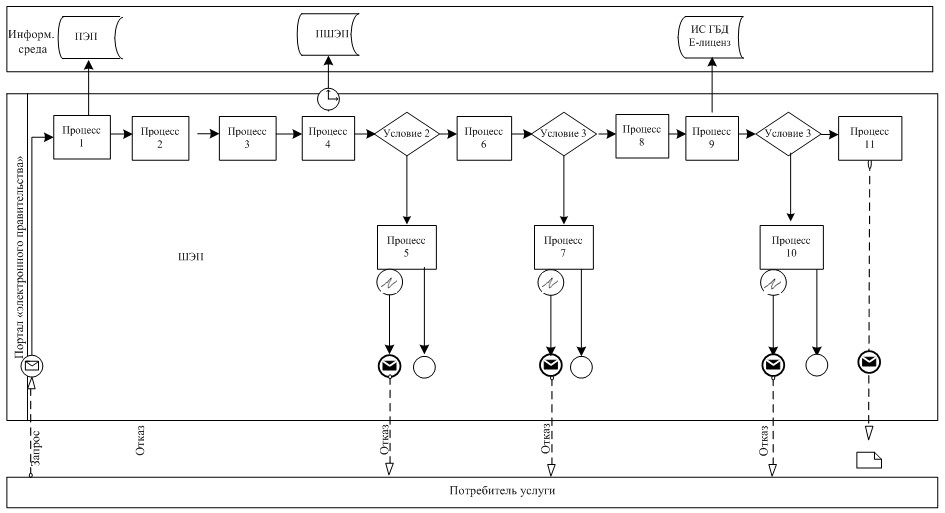  

Диаграмма № 2 функционального взаимодействия при оказании

электронной государственной услуги через ЦОН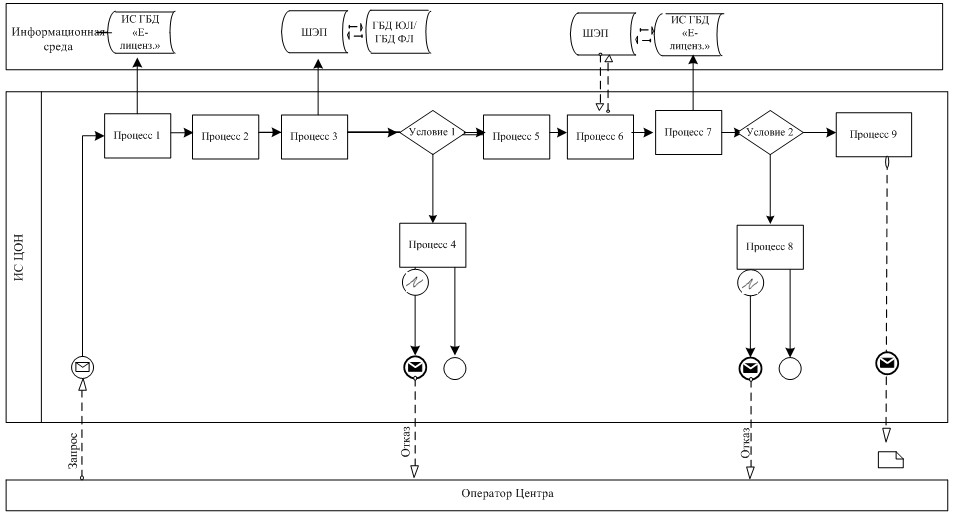 

Условные обозначения: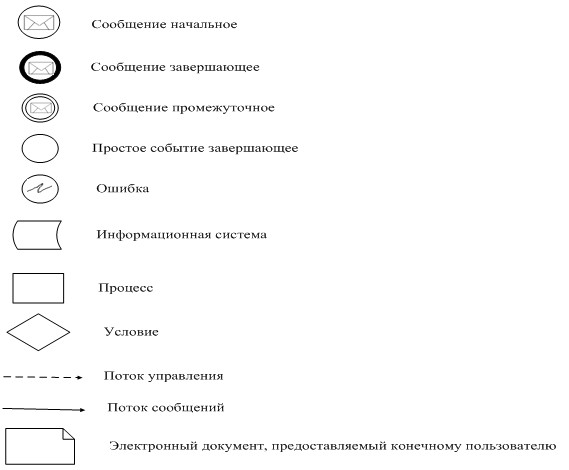 

Приложение 2 к Регламенту             

электронной государственной услуги    

«Выдача лицензии, переоформление,     

выдача дубликатов лицензии для занятия

деятельностью букмекерской конторы»    

Таблица 1. Описание действий СФЕ через ПЭП 

Таблица 2. Описание действий СФЕ через ЦОН

Приложение 3 к Регламенту             

электронной государственной услуги    

«Выдача лицензии, переоформление,     

выдача дубликатов лицензии для занятия

деятельностью букмекерской конторы»    

Экранные формы заполнения запроса и ответа на электронную

государственную услугу «Выдача лицензии, переоформление, выдача

дубликатов лицензии для занятия деятельностью букмекерской

конторы» для физических лиц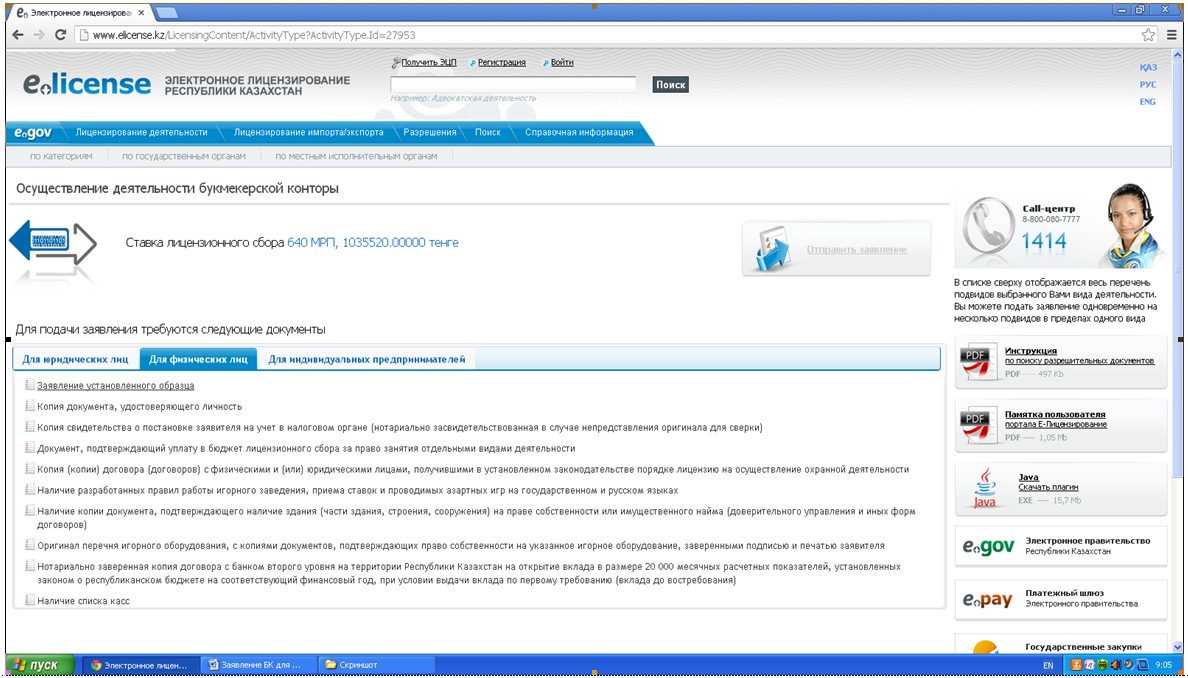  

Экранные формы заполнения запроса и ответа на электронную

государственную услугу «Выдача лицензии, переоформление, выдача

дубликатов лицензии для занятия деятельностью букмекерской

конторы» для юридических лиц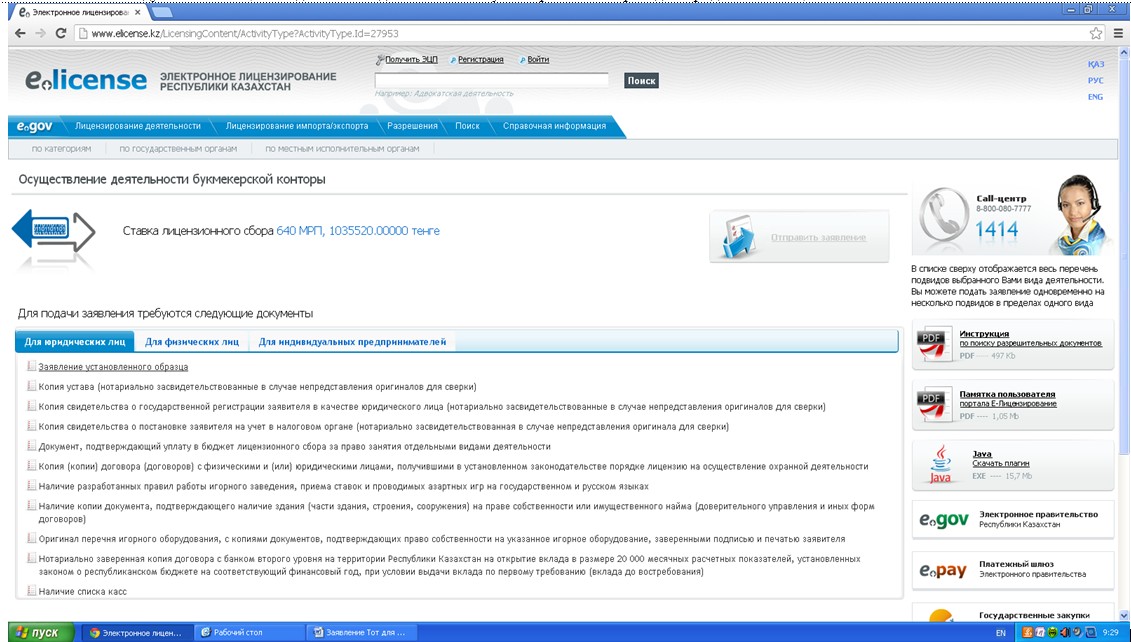  

Экранные формы заполнения запроса и ответа на электронную

государственную услугу «Выдача лицензии, переоформление, выдача

дубликатов лицензии для занятия деятельностью букмекерской

конторы» для индивидуальных предпринимателей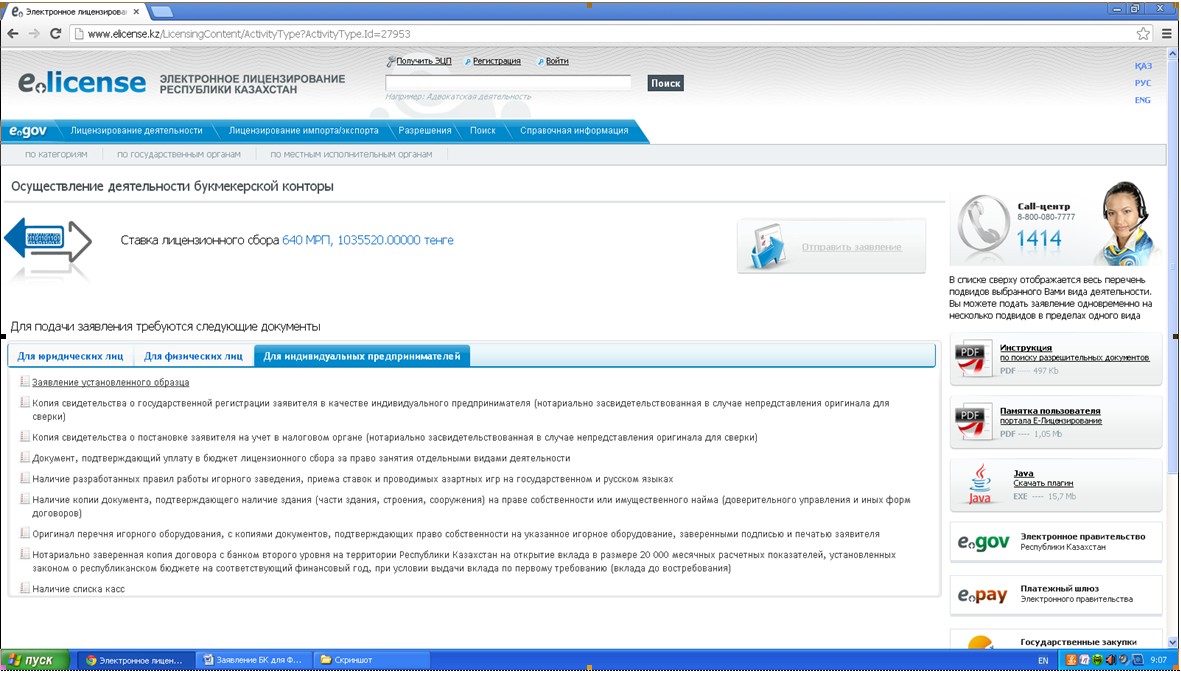 

Приложение 4 к Регламенту             

электронной государственной услуги    

«Выдача лицензии, переоформление,     

выдача дубликатов лицензии для занятия

деятельностью букмекерской конторы»   

Форма анкеты для определения показателей

электронной государственной услуги: «качество» и «доступность»

«Выдача лицензии, переоформление, выдача дубликатов лицензии для

занятия деятельностью букмекерской конторы»

(наименование услуги)      1. Удовлетворены ли Вы качеством процесса и результатом оказания электронной государственной услуги?

      1) не удовлетворен;

      2) частично удовлетворен;

      3) удовлетворен.

      2. Удовлетворены ли Вы качеством информации о порядке оказания электронной государственной услуги?

      1) не удовлетворен;

      2) частично удовлетворен;

      3) удовлетворен.

Приложение 4 к приказу        

И.о Председателя Агентства    

Республики Казахстан по делам 

спорта и физической культуры  

от 2 октября 2012 года № 294   

Регламент электронной государственной услуги

«Выдача лицензии, переоформление, выдача дубликатов лицензии

для занятия деятельностью тотализатора» 

1. Общие положения

      1. Электронная государственная услуга (далее – услуга) оказывается Агентством Республики Казахстан по делам спорта и физической культуры (далее – услугодатель), через центры обслуживания населения (далее - Центр), а также через веб-портал «электронного правительства» www.e.gov.kz или веб-портал «Е-лицензирование» www.elicense.kz (далее - ПЭП), при условии наличия у потребителя услуги электронно-цифровой подписи (далее – ЭЦП).



      2. Электронная государственная услуга оказывается на основании стандарта государственной услуги (далее – Стандарт) «Выдача лицензии, переоформление, выдача дубликатов лицензии для занятия деятельностью тотализатора» утвержденный постановлением Правительства Республики Казахстан «Об утверждении стандартов государственных услуг, оказываемых Агентством Республики Казахстан по делам спорта и физической культуры, местными исполнительными органами в сфере физической культуры и спорта», от 27 июля 2012 года № 981.



      3. Степень автоматизации услуги: частично автоматизированная.



      4. Вид оказания услуги: транзакционная.



      5. Понятия, используемые в настоящем Регламенте:



      1) информационная система – система, предназначенная для хранения, обработки, поиска, распространения, передачи и предоставления информации с применением аппаратно–программного комплекса (далее – ИС);



      2) веб–портал «электронного правительства» – информационная система, представляющая собой единое окно доступа ко всей консолидированной правительственной информации, включая нормативную правовую базу, и к электронным государственным услугам;



      3) транзакционная услуга – услуга по предоставлению пользователям электронных информационных ресурсов, требующая взаимного обмена информацией с применением электронной цифровой подписи;



      4) веб–портал «Е-лицензирование» – информационная система, содержащая сведения о выданных, переоформленных, приостановленных, возобновленных и прекративших действие лицензиях, а также филиалах, представительствах (объектах, пунктах, участках) лицензиата, осуществляющих лицензируемый вид (подвид) деятельности, которая централизованно формирует идентификационный номер лицензий, выдаваемых лицензиарами (далее – ИС ГБД «Е-лицензирование»);



      5) шлюз «электронного правительства» – информационная система, предназначенная для интеграции информационных систем «электронного правительства» в рамках реализации электронных услуг (далее – ШЭП);



      6) платежный шлюз «электронного правительства» – автоматизированная информационная система, предназначенная для обеспечения взаимодействия между информационными системами банков второго уровня, организаций, осуществляющих отдельные виды банковских операций, и «электронного правительства» при осуществлении платежей физических и юридических лиц (далее – ПШЭП);



      7) государственная база данных «Физические лица» – информационная система, предназначенная для автоматизированного сбора, хранения и обработки информации, создания Национального реестра индивидуальных идентификационных номеров с целью внедрения единой идентификации физических лиц в Республике Казахстан и предоставления о них актуальных и достоверных сведений органам государственного управления и прочим субъектам в рамках их полномочий и в соответствии с законодательством Республики Казахстан (далее – ГБД ФЛ);



      8) государственная база данных «Юридические лица» -, информационная система, предназначенная для автоматизированного сбора, хранения и обработки информации, создания Национального реестра бизнес-идентификационных номеров с целью внедрения единой идентификации юридических лиц в Республике Казахстан и предоставления о них актуальных и достоверных сведений органам государственного управления и прочим субъектам в рамках их полномочий и в соответствии с законодательством Республики Казахстан (далее – ГБД ЮЛ);



      9) потребитель – физическое или юридическое лицо, которому оказывается электронная государственная услуга;



      10) тотализатор - игорное заведение, в котором заключается пари между участниками при посредничестве организатора игорного бизнеса.



      11) индивидуальный идентификационный номер – уникальный номер, формируемый для физического лица, в том числе индивидуального предпринимателя, осуществляющего деятельность в виде личного предпринимательства (далее – ИИН);



      12) бизнес–идентификационный номер, уникальный номер формируемый для юридического лица (филиала и представительства) и индивидуального предпринимателя, осуществляющего деятельность в виде совместного предпринимательства (далее – БИН);



      13) пользователь – субъект (получатель, услугодатель), обращающийся к информационной системе за получением необходимых ему электронных информационных ресурсов и пользующийся ими;



      14) электронная цифровая подпись — набор электронных цифровых символов, созданный средствами электронной цифровой подписи и подтверждающий достоверность электронного документа, его принадлежность и неизменность содержания (далее – ЭЦП);



      15) электронный документ – документ, в котором информация представлена в электронно–цифровой форме и удостоверена посредством электронной цифровой подписи.



      16) электронная государственная услуга – государственная услуга, оказываемая в электронной форме с применением информационных технологий;



      17) электронная лицензия – лицензия в форме электронного документа, оформляемая и выдаваемая с использованием информационных технологий, равнозначная лицензии на бумажном носителе. 

2. Порядок деятельности услугодателя по оказанию

электронной государственной услуги

      6. Пошаговые действия и решения услугодателя через ПЭП (диаграмма № 1 функционального взаимодействия при оказании услуги) приведены в приложении 1 к настоящему Регламенту:



      1) потребитель осуществляет регистрацию на ПЭП с помощью своего регистрационного свидетельства ЭЦП, которое хранится в интернет-браузере компьютера потребителя (осуществляется для незарегистрированных потребителей на ПЭП);



      2) процесс 1 – прикрепление в интернет-браузере компьютера потребителя регистрационного свидетельства ЭЦП и ввод потребителем пароля (процесс авторизации) на ПЭП для получения услуги;



      3) условие 1 – проверка на ПЭП подлинности данных о зарегистрированном потребителе через ИИН/БИН и пароль;



      4) процесс 2 – формирование ПЭПом сообщения об отказе в авторизации в связи с имеющими нарушениями в данных потребителя;



      5) процесс 3 – выбор потребителем услуги, указанной в настоящем Регламенте, вывод на экран формы запроса для оказания услуги и заполнение потребителем формы (ввод данных) с учетом ее структуры и форматных требований, прикрепление к форме запроса документов в электронном виде;



      6) процесс 4 – оплата услуги на ПШЭП, а затем эта информация поступает в ИС ГБД «Е-лицензирование»;



      7) условие 2 – проверка в ИС ГБД «Е-лицензирование» факта оплаты за оказание услуги;



      8) процесс 5 – формирование сообщения об отказе в запрашиваемой услуге, в связи с отсутствием оплаты за оказание услуги в ИС ГБД «Е-лицензирование»;



      9) процесс 6 – выбор потребителем регистрационного свидетельства ЭЦП для удостоверения (подписания) запроса;



      10) условие 3 – проверка на ПЭП срока действия регистрационного свидетельства ЭЦП и отсутствия в списке отозванных (аннулированных) регистрационных свидетельств, а также соответствия идентификационных данных между ИИН/БИН указанным в запросе и ИИН/БИН указанным в регистрационном свидетельстве ЭЦП;



      11) процесс 7 – формирование сообщения об отказе в запрашиваемой услуге в связи с не подтверждением подлинности ЭЦП потребителя;



      12) процесс 8 – удостоверение запроса для оказания услуги посредством ЭЦП потребителя;



      13) процесс 9 – регистрация электронного документа (запроса потребителя) в ИС ГБД «Е-лицензирование»;



      14) условие 4 – проверка (обработка) услугодателем соответствия приложенных потребителем документов, указанных в Стандарте и основаниям для оказания услуги;



      15) процесс 10 – формирование сообщения об отказе в запрашиваемой услуге в связи с имеющимися нарушениями в данных потребителя;



      16) процесс 11 – получение потребителем результата услуги (электронная лицензия), сформированной ИС ГБД «Е-лицензирование». Электронный документ формируется с использованием ЭЦП уполномоченного лица услугодателя.



      7. Пошаговые действия и решения оператора Центра через ЦОН (диаграмма № 2) функционального взаимодействия при оказании услуги:



      1) процесс 1 – ввод оператора Центра в ИС ГБД «Е-лицензирование» логина и пароля (процесс авторизации) для оказания услуги;



      2) процесс 2 – выбор оператором Центра услуги, указанной в настоящем Регламенте, вывод на экран формы запроса для оказания услуги и ввод оператором Центра данных потребителя;



      3) процесс 3 – направление запроса через ШЭП в ГБД ФЛ/ГБД ЮЛ о данных потребителя;



      4) условие 1 – проверка наличия данных потребителя в ГБД ФЛ/ГБД ЮЛ;



      5) процесс 4 – формирование сообщения о невозможности получения данных в связи с отсутствием данных потребителя в ГБД ФЛ/ГБД ЮЛ; 



      6) процесс 5 – заполнение оператором Центра формы запроса в части отметки о наличии документов в бумажной форме и сканирование документов, предоставленных потребителем, прикрепление их к форме запроса и удостоверение посредством ЭЦП заполненной формы (введенных данных) запроса на оказание услуги;



      7) процесс 6 - направление электронного документа (запроса потребителя) удостоверенного (подписанного) ЭЦП оператора Центра через ШЭП в ИС ГБД «Е-лицензирование»;



      8) процесс 7 – регистрация электронного документа в ИС ГБД «Е-лицензирование»;



      9) условие 2 – проверка (обработка) услугодателем соответствия приложенных потребителем документов, указанных в Стандарте и основаниям для оказания услуги;



      10) процесс 8 – формирование сообщения об отказе в запрашиваемой услуге в связи с имеющимися нарушениями в документах потребителя в ИС ГБД «Е-лицензирование»;



      11) процесс 9 – получение потребителем через оператора Центра результата услуги (электронная лицензия) сформированной ИС ГБД «Е-лицензирование».



      8. Описание действий по заполнению запроса для оказания услуги:



      1) прикрепление в интернет-браузер компьютера регистрационного свидетельства ЭЦП, ввод пользователем пароля для входа в ПЭП;



      2) выбор услуги «Выдача электронной лицензии»;



      3) заказ услуги с помощью кнопки «Заказать услуг online»;



      4) заполнение запроса;



      5) оплата услуги (либо предоставление документов об оплате);



      6) выбор регистрационного свидетельства ЭЦП пользователем;



      7) удостоверение (подписание) запроса – пользователь с помощью кнопки «подписать» осуществляет удостоверения (подписания) запроса ЭЦП, после чего запрос передается на обработку в ИС ГБД «Е-лицензирование»;



      8) обработка запроса в ИС ГБД «Е-лицензирование»:

      у пользователя на экране дисплея выводится следующая информация: ИИН, БИН; номер запроса; тип услуги; статус запроса; срок оказания услуги;

      с помощью кнопки «обновить статус» пользователю предоставляется возможность просмотреть результаты обработки запроса;

      при получении ответа из ИС ГБД «Е-лицензирование» появляется кнопка «просмотр результата».



      9. После обработки запроса получателю предоставляется возможность просмотреть результаты обработки запроса следующим образом:

      после нажатия кнопки «открыть» – результат запроса выводится на экран дисплея;

      после нажатия кнопки «сохранить» – результат запроса сохраняется на заданном получателем магнитном носителе в формате Adobe Acrobat.



      10. Необходимую информацию и консультацию по оказанию услуги можно получить по телефону саll–центра: (1414).



      11. Структурно-функциональные единицы (далее – СФЕ), которые участвуют в процессе оказания услуги:

      Услугодатель;

      Оператор Центра.



      12. Текстовое табличное описание последовательности действий (процедур, функций, операций) с указанием срока выполнения каждого действия приведены в приложении 2 к настоящему Регламенту.



      13. Диаграмма, отражающая взаимосвязь между логической последовательностью действий (в процессе оказания электронной государственной услуги) в соответствии с их описаниями, приведена в приложении 1 к настоящему Регламенту.



      14. Экранные формы заполнения запроса и ответа на электронную государственную услугу, предоставляемые потребителю указаны в приложении 3 к настоящему Регламенту.



      15. Результаты оказания услуги потребителям измеряются показателями качества и доступности в соответствии с анкетой для определения показателей электронной государственной услуги: «качество» и «доступность» согласно приложению 4 к настоящему Регламенту.



      16. Требования, предъявляемые к процессу оказания услуги потребителям:



      1) конфиденциальность (защита от несанкционированного получения информации);



      2) целостность (защита от несанкционированного изменения информации);



      3) доступность (защита от несанкционированного удержания информации и ресурсов).



      17. Техническое условие оказания услуги:



      1) выход в Интернет;



      2) наличие БИН у лица, которому оказывается услуга;



      3) авторизация с ПЭП, ИС ЦОН;



      4) наличие пользователя ЭЦП.

Приложение 1            

к Регламенту электронной      

государственной услуги       

«Выдача лицензии, переоформление, 

выдача дубликатов лицензии для   

занятия деятельностью тотализатора» 

Диаграмма № 1 функционального взаимодействия при оказании

электронной государственной услуги через ПЭП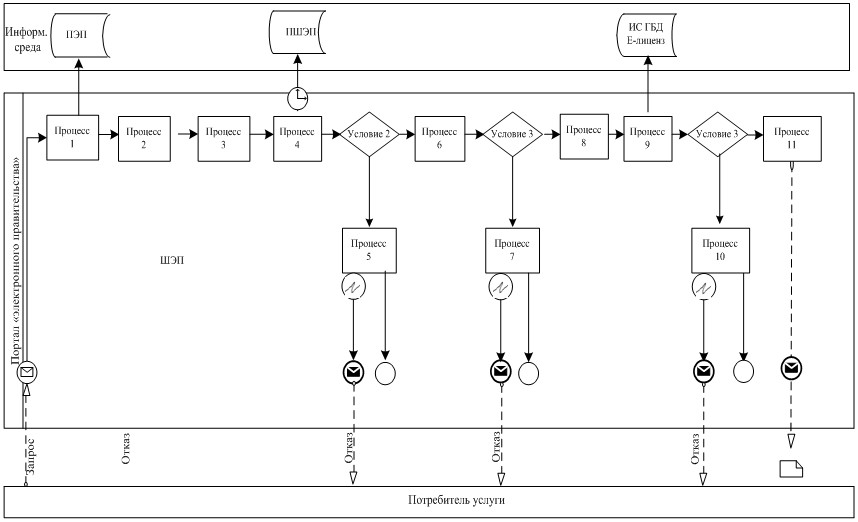  

Диаграмма № 2 функционального взаимодействия при оказании

электронной государственной услуги через ЦОН



Условные обозначения: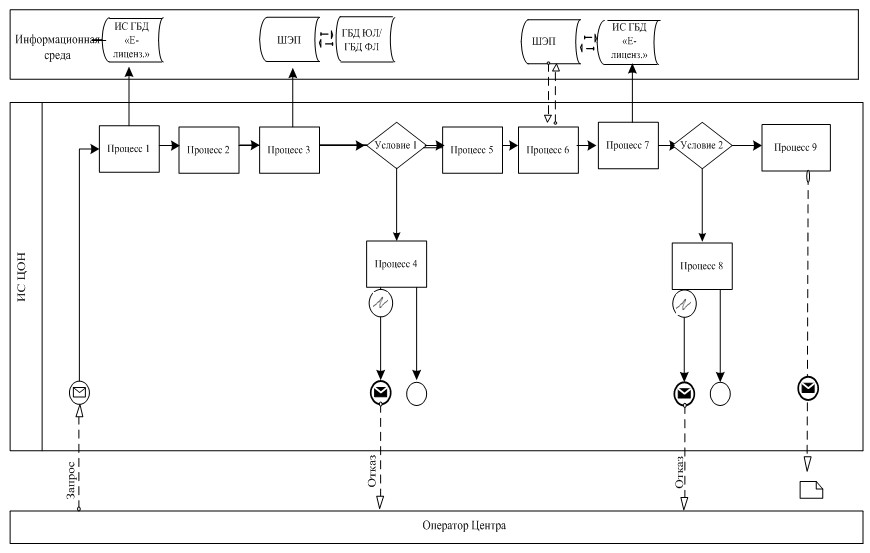 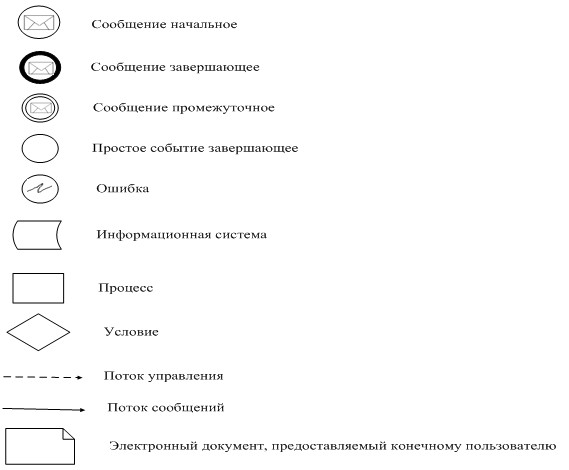 

Приложение 2            

к Регламенту электронной      

государственной услуги       

«Выдача лицензии, переоформление, 

выдача дубликатов лицензии для   

занятия деятельностью тотализатора» 

Таблица 1. Описание действий СФЕ через ПЭП 

Таблица 2. Описание действий СФЕ через ЦОН

Приложение 3            

к Регламенту электронной      

государственной услуги       

«Выдача лицензии, переоформление, 

выдача дубликатов лицензии для   

занятия деятельностью тотализатора» 

Экранные формы заполнения запроса и ответа на электронную

государственную услугу «Выдача лицензии, переоформление, выдача

дубликатов лицензии для занятия деятельностью тотализатора»

для физических лиц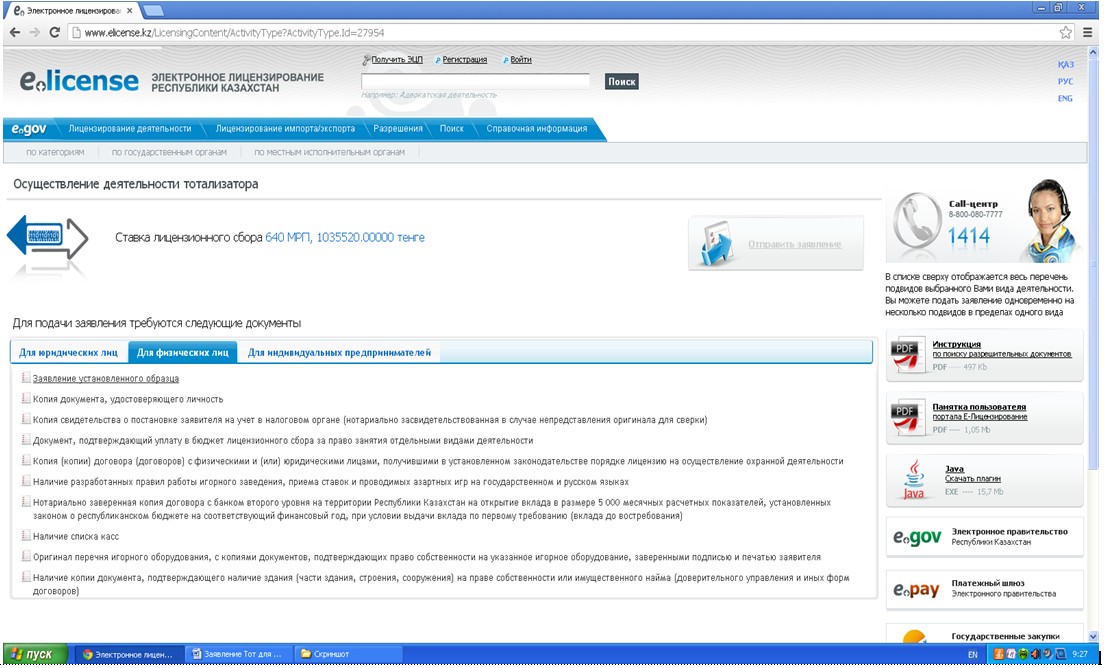  

Экранные формы заполнения запроса и ответа на электронную

государственную услугу «Выдача лицензии, переоформление, выдача

дубликатов лицензии для занятия деятельностью тотализатора»

для юридических лиц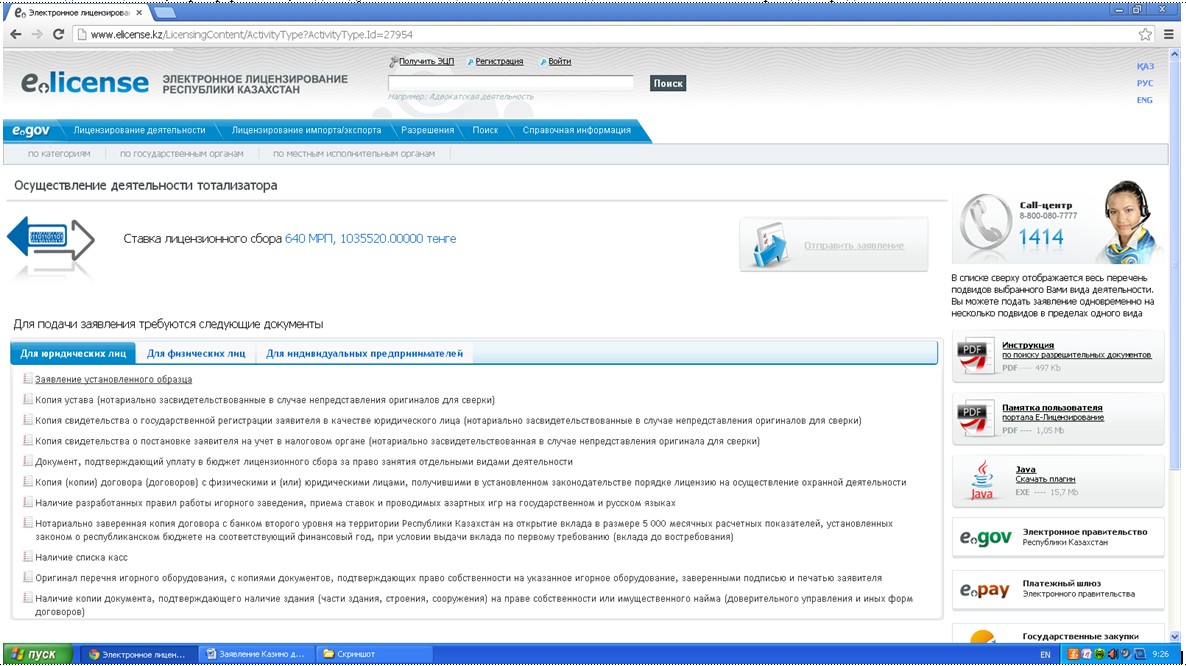  

Экранные формы заполнения запроса и ответа на электронную

государственную услугу «Выдача лицензии, переоформление, выдача

дубликатов лицензии для занятия деятельностью тотализатора»

для индивидуальных предпринимателей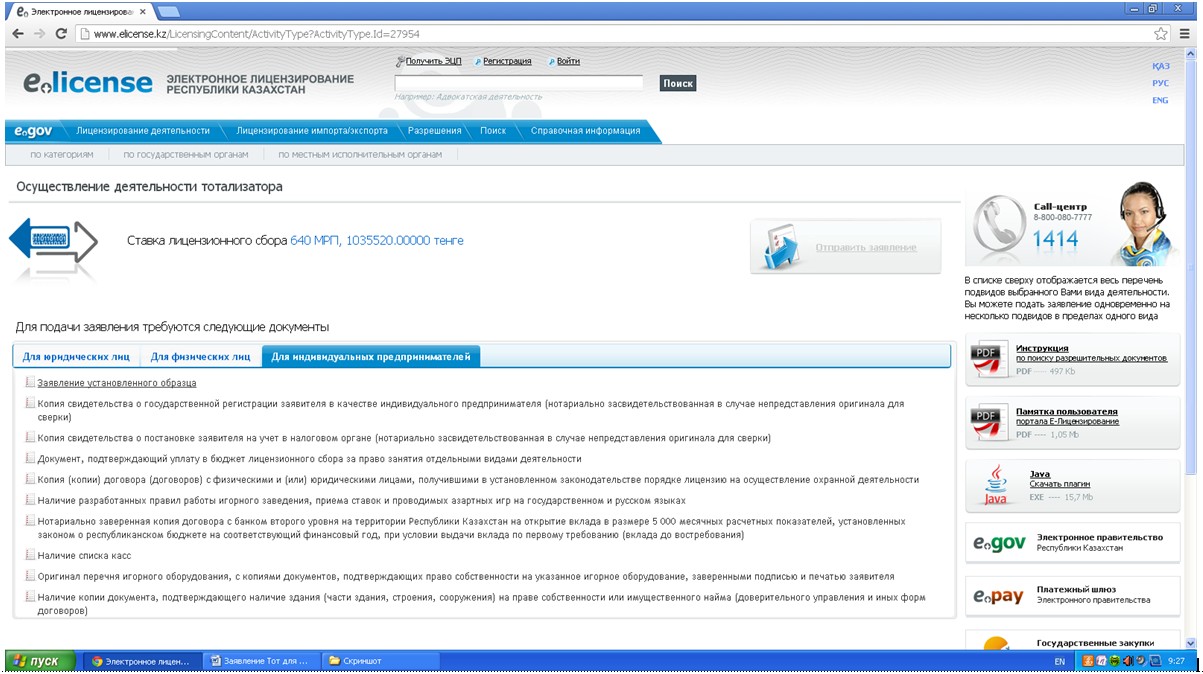 

Приложение 4            

к Регламенту электронной      

государственной услуги       

«Выдача лицензии, переоформление, 

выдача дубликатов лицензии для   

занятия деятельностью тотализатора»

 

Форма анкеты для определения показателей

электронной государственной услуги: «качество» и «доступность»

«Выдача лицензии, переоформление, выдача дубликатов лицензии для

занятия деятельностью тотализатора»

(наименование услуги)      1. Удовлетворены ли Вы качеством процесса и результатом оказания электронной государственной услуги?

      1) не удовлетворен;

      2) частично удовлетворен;

      3) удовлетворен.

      2. Удовлетворены ли Вы качеством информации о порядке оказания электронной государственной услуги?

      1) не удовлетворен;

      2) частично удовлетворен;

      3) удовлетворен.
					© 2012. РГП на ПХВ «Институт законодательства и правовой информации Республики Казахстан» Министерства юстиции Республики Казахстан
				1№

дейст-

вия

(хода,

потока

работ)12345678910112Наиме-

нова-

ние

СФЕПотре-

бительПЭППотре-

бительПШЭППЭППот-

реби-

тельПЭППотре-

бительИС

«Е-

ли-

цен-

зи-

рова-

ние»ИС

«Е-

лицен-

зиро-

вание»ПЭП3Наиме-

нова-

ние

дейст-

вия

(про-

цесса,

проце-

дуры,

опера-

ции) и

их

описа-

ниеПри-

креп-

ляет в

интер-

нет-

брау-

зер

ком-

пью-

тера

потре-

бителя

регис-

траци-

онного

свиде-

тель-

ства

ЭЦПФорми-

рует

сооб-

щение

об

отказе

в свя-

зи с

нару-

шения-

ми в

данных

потре-

бителяВыби-

рает

услугу

и фор-

мирует

данные

зап-

роса

прик-

реп-

лением

необ-

ходи-

мых

доку-

мен-

тов в

элект-

ронном

видеОплата

услугиФор-

миру-

ет

сооб-

щение

об

отка-

зе в

связи

с от-

сут-

стви-

ем

оп-

латыВыби-

рает

ЭЦП

для

удос-

тове-

рения

(под-

писа-

ния)

зап-

росаФорми-

рует

сооб-

щения

об

отказе

в свя-

зи с

не под-

тверж-

дением

подли-

нности

ЭЦП

потре-

бителяУдос-

тове-

ряет

(под-

писы-

вает)

запрос

пос-

редст-

вом

ЭЦПРе-

гист-

риру-

ет

элек-

трон-

ного

доку-

мента

заяв-

ление

(зап-

роса

пот-

реби-

теля)

и об-

раба-

тыва-

ет

зап-

росФорми-

рует

сообще-

ние об

отказе в

связи с

имеющими

наруше-

ниями в

данных

потреби-

теля вЭлектронный

документ

(электронная

лицензия)4Форма

завер-

шения

(дан-

ные,

доку-

мент

органи-

зацион-

но–рас-

поряди-

тельное

реше-

ние)5Сроки

испол-

нения10–15

сек20 сек1,5

мин1,5

мин10–15

сек10–15

сек10–15

сек1,5

мин10-15

сек-10-15

рабочих дней6Номер

следу-

ющего

дейст-

вия2–

если

есть

нару-

шения

в дан-

ных

потре-

бите-

ля;

3–если

авто-

риза-

ция

прошла

успеш-

но–45 –

если

не

опла-

тил,

6 –

если

опла-

тил–78 –

если в

ЭЦП

ошиб-

ка,

9 –

если

ЭЦП

без

ошибки-10–

если

в ЭЦП

ошиб-

ка,

11 –

если

ЭЦП

без

ошиб-

ки--1№

действия

(хода,

потока

работ)1234567892Наимено-

вание СФЕОпера-

тор

ЦентраОператор

ЦентраОператор

ЦентраГБД

ФЛ/ГБД ЮЛОпера-

тор

ЦентраОпера-

тор

ЦентраИС

«Е-ли-

цензи-

рова-

ние»ИС

«Е-ли-

цензи-

рование»ПЭП3Наимено-

вание

действия

(процес-

са, про-

цедуры,

операции)

и их

описаниеАвто-

ризу-

ется

на ИС

ЦОН по

логину

пароляВыбирает

услугу и

форми-

рует

данные

запросаНаправ-

ляет

запрос о

данных

потреби-

теля, а

также о

данных

предста-

вителя

потреби-

теляФормирует

сообщение

об отказе

в связи с

имеющи-

мися

наруше-

ниями в

докумен-

тах

потреби-

теляЗапол-

няет

форму

запроса

в части

отметки

о нали-

чии

доку-

ментов

в

бумаж-

ной

форме,

скани-

рует

доку-

менты,

прик-

репляет

их к

форме

запросаНап-

рав-

ляет

элект-

ронный

доку-

мент

(зап-

рос

потре-

бите-

ля)

удос-

тове-

рен-

ного

(под-

писан-

ного)

ЭЦП.Регист-

рирует

элект-

ронного

доку-

мента

заяв-

ление

(зап-

роса

потре-

бителя)

и обра-

батыва-

ет

запросФорми-

рует

сообще-

ние об

отказе в

связи с

имеющими

наруше-

ниями в

данных

потреби-

теляЭлект-

ронный

доку-

мент

(элек-

трон-

ная

лицен-

зия)4Форма

заверше-

ния

(данные,

документ

организа-

ционно–

распоря-

дительное

решение)5Сроки

испол-

нения30 сек

– 1

минута30 сек30 сек1,5 мин30 сек30 сек

- 5

мин10-15

сек-10-15рабо-

чих

дней6Номер

следующе-

го дейст-

вия234-678– если

в ЭЦП

ошибка,

9 –

если

ЭЦП без

ошибки--1№

действия

(хода,

потока

работ)12345678910112Наимено-

вание

СФЕПотреби-

тельПЭППотре-

бительПШЭППЭППотре-

бительПЭППотре-

бительИС

«Е-ли-

цензи-

рова-

ние»ИС

«Е-ли-

цензи-

рова-

ние»ПЭП3Наимено-

вание

действия

(процес-

са, про-

цедуры,

операции)

и их

описаниеПрикреп-

ляет в

интернет-

браузер

компь-

ютера

потреби-

теля

регистра-

ционного

свиде-

тельства

ЭЦПФорми-

рует

сооб-

щение

об

отказе

в свя-

зи с

нару-

шени-

ями в

данных

потре-

бителяВыби-

рает

услугу

и фор-

мирует

данные

запро-

са

прик-

репле-

нием

необ-

ходи-

мых

доку-

ментов

в

элек-

трон-

ном

видеОп-

лата

услу-

гиФорми-

рует

сооб-

щение

об

отказе

в связи

с

отсут-

ствием

оплатыВыбира-

ет ЭЦП

для

удосто-

верения

(подпи-

сания)

запросаФорми-

рует

сооб-

щения

об

отка-

зе в

связи

с не

подт-

верж-

дением

подли-

нности

ЭЦП

потре-

бителяУдосто-

веряет

(подпи-

сывает)

запрос

посред-

ством

ЭЦПРегист-

рирует

элект-

ронного

доку-

мента

заявле-

ние

(зап-

роса

потре-

бителя)

и обра-

баты-

вает

запросФорми-

рует

сооб-

щение

об

отказе

в

связи

с

имею-

щими

нару-

шени-

ями в

данных

потре-

бителя

вЭлек-

трон-

ный

доку-

мент

(эле-

ктро-

нная

ли-

цен-

зия)4Форма

заверше-

ния

(данные,

документ

организа-

ционно–

распоря-

дительное

решение)5Сроки

исполне-

ния10–15 сек20 сек1,5

мин1,5

мин10–15

сек10–15

сек10–15

сек1,5 мин10-15

сек-10-15

рабо-

чих

дней6Номер

следую-

щего

действия2– если

есть

нарушения

в данных

потреби-

теля;

3–если

авториза-

ция

прошла

успешно–45 –

если

не

опла-

тил,

6 –

если

опла-

тил–78–

если в

ЭЦП

ошиб-

ка,

9 –

если

ЭЦП

без

ошибки-10–

если в

ЭЦП

ошибка,

11 –

если

ЭЦП без

ошибки--1№ действия

(хода,

потока

работ)1234567892Наименова-

ние СФЕОператор

ЦентраОпера-

тор

ЦентраОпера-

тор

ЦентраГБД

ФЛ/ГБД

ЮЛОпера-

тор

ЦентраОпера-

тор

ЦентраИС

«Е-ли-

цензи-

рова-

ние»ИС

«Е-ли-

цензи-

рова-

ние»ПЭП3Наименова-

ние дейст-

вия

(процесса,

процедуры,

операции) и

их описаниеАвтори-

зуется

на ИС

ЦОН по

логину

пароляВыбира-

ет

услугу

и

форми-

рует

данные

запросаНаправ-

ляет

запрос

о

данных

потре-

бителя,

а также

о

данных

предс-

тавите-

ля

потре-

бителяФормиру-

ет

сообще-

ние об

отказе в

связи с

имеющи-

мися

наруше-

ниями в

докумен-

тах

потреби-

теляЗапол-

няет

форму

запроса

в части

отметки

о нали-

чии

доку-

ментов

в бу-

мажной

форме,

скани-

рует

доку-

менты,

прик-

репляет

их к

форме

запросаНаправ-

ляет

элект-

ронный

доку-

мент

(запрос

потре-

бителя)

удосто-

верен-

ного

(подпи-

сан-

ного)

ЭЦП.Регист-

рирует

элект-

ронного

доку-

мента

заявле-

ние

(зап-

роса

потре-

бителя)

и обра-

баты-

вает

запросФорми-

рует

сообще-

ние об

отказе

в связи

с имею-

щими

наруше-

ниями в

данных

потре-

бителя

вЭлект-

ронный

доку-

мент

(элект-

ронная

лицен-

зия)4Форма

завершения

(данные,

документ

организаци-

онно–распо-

рядительное

решение)5Сроки

исполнения30 сек –

1 минута30 сек30 сек1,5 мин30 сек30 сек

- 5 мин10-15

сек-10-15

рабочих

дней6Номер

следующего

действия234 если

есть

наруше-

ния в

данных;

5–если

наруше-

ний нет-678– если

в ЭЦП

ошибка,

9 –

если

ЭЦП без

ошибки--1№

дейст-

вия

(хода,

потока

работ)12345678910112Наиме-

нова-

ние

СФЕПот-

реби-

тельПЭППот-

реби-

тельПШЭППЭППот-

ре-

би-

тельПЭППот-

реби-

тельИС

«Е-ли-

цензи-

рова-

ние»ИС

«Е-ли-

цензи-

рова-

ние»ПЭП3Наи-

мено-

вание

дейст-

вия

(про-

цесса,

про-

цедуры,

опе-

рации)

и их

опи-

саниеПрик-

реп-

ляет

в ин-

тер-

нет-

брау-

зер

ком-

пью-

тера

пот-

реби-

теля

ре-

гист-

раци-

он-

ного

сви-

де-

тель-

ства

ЭЦПФор-

миру-

ет

сооб-

щение

об

отка-

зе в

связи

с

нару-

шени-

ями в

дан-

ных

пот-

реби-

теляВыби-

рает

услу-

гу и

форми-

рует

дан-

ные

зап-

роса

прик-

реп-

лением

необ-

ходи-

мых

доку-

мен-

тов в

элек-

трон-

ном

видеОп-

лата

ус-

лугиФор-

ми-

рует

сооб-

щение

об

от-

казе

в

свя-

зи с

от-

сут-

стви-

ем

оп-

латыВыби-

рает

ЭЦП

для

удос-

тове-

рения

(под-

писа-

ния)

зап-

росаФор-

мирует

сооб-

щения

об

отка-

зе в

связи

с не

под-

тверж-

дением

под-

лин-

ности

ЭЦП

пот-

реби-

теляУдос-

тове-

ряет

(под-

писы-

вает)

запрос

пос-

редст-

вом

ЭЦПРегист-

рирует

элект-

ронного

доку-

мента

зая-

вление

(зап-

роса

потре-

бителя)

и обра-

баты-

вает

запросФорми-

рует

сооб-

щение

об

отказе

в связи

с имею-

щими

наруше-

ниями в

данных

потре-

бителя

вЭлект-

ронный

документ

(электро-

нная

лицензия)4Форма

за-

вер-

шения

(дан-

ные,

доку-

мент

орга-

низа-

цион-

но–рас-

поря-

дитель-

ное

реше-

ние)5Сроки

испол-

нения10–

15

сек20

сек1,5

мин1,5

мин10–15

сек10–15

сек10–15

сек1,5

мин10-15

сек-10-15

рабочих

дней6Номер

следу-

ющего

дейст-

вия2–

если

есть

нару-

шения

в

дан-

ных

пот-

реби-

теля;

3–

если

авто-

риза-

ция

прош-

ла

ус-

пеш-

но–45 –

если

не

оп-

ла-

тил,

6 –

если

опла-

тил–78–

если

в ЭЦП

ошиб-

ка, 9

– если

ЭЦП

без

ошибки-10–

если

в ЭЦП

ошибка,

11 –

если

ЭЦП без

ошибки--1№

действия

(хода,

потока

работ)1234567892Наимено-

вание

СФЕОпера-

тор

ЦентраОпера-

тор

ЦентраОпера-

тор

ЦентраГБД

ФЛ/ГБД

ЮЛОпера-

тор

ЦентраОпера-

тор

ЦентраИС

«Е-ли-

цензи-

рование»ИС

«Е-ли-

цензи-

рова-

ние»ПЭП3Наимено-

вание

действия

(процес-

са, про-

цедуры,

опера-

ции) и

их

описаниеАвтори-

зуется

на ИС

ЦОН по

логину

пароляВыби-

рает

услугу

и фор-

мирует

данные

запросаНаправ-

ляет

запрос

о дан-

ных

потре-

бителя,

а также

о дан-

ных

пред-

стави-

теля

потре-

бителяФорми-

рует

сооб-

щение

об

отказе

в связи

с имею-

щимися

наруше-

ниями в

доку-

ментах

потре-

бителяЗаполняет

форму

запроса в

части

отметки о

наличии

докумен-

тов в

бумажной

форме,

сканирует

докумен-

ты, прик-

репляет

их к

форме

запросаНаправ-

ляет

элект-

ронный

документ

(запрос

потреби-

теля)

удосто-

верен-

ного

(подпи-

санного)

ЭЦП.Регист-

рирует

элект-

ронного

докумен-

та заяв-

ление

(запроса

потреби-

теля) и

обраба-

тывает

запросФорми-

рует

сообще-

ние об

отказе

в связи

с имею-

щими

наруше-

ниями в

данных

потре-

бителя

вЭлект-

рон-

ный

доку-

мент

(элек-

трон-

ная

лицен-

зия)4Форма

завер-

шения

(данные,

документ

органи-

зацион-

но–рас-

поря-

дитель-

ное

решение)5Сроки

испол-

нения30 сек

– 1

минута30 сек30 сек1,5 мин30 сек30 сек

- 5 мин10-15

сек-10-15

рабо-

чих

дней6Номер

следу-

ющего

дейст-

вия234 если

есть

нару-

шения в

данных;

5–если

наруше-

ний нет-678– если

в ЭЦП

ошибка,

9 – если

ЭЦП без

ошибки--1№

дейст-

вия

(хода,

потока

работ)12345678910112Наиме-

нова-

ние

СФЕПот-

реби-

тельПЭППот-

реби-

тельПШЭППЭППот-

ре-

би-

тельПЭППот-

реби-

тельИС

«Е-ли-

цензи-

рова-

ние»ИС

«Е-ли-

цензи-

рова-

ние»ПЭП3Наи-

мено-

вание

дейст-

вия

(про-

цесса,

про-

цедуры,

опе-

рации)

и их

опи-

саниеПрик-

реп-

ляет

в ин-

тер-

нет-

брау-

зер

ком-

пью-

тера

пот-

реби-

теля

ре-

гист-

раци-

он-

ного

сви-

де-

тель-

ства

ЭЦПФор-

миру-

ет

сооб-

щение

об

отка-

зе в

связи

с

нару-

шени-

ями в

дан-

ных

пот-

реби-

теляВыби-

рает

услу-

гу и

форми-

рует

дан-

ные

зап-

роса

прик-

реп-

лением

необ-

ходи-

мых

доку-

мен-

тов в

элек-

трон-

ном

видеОп-

лата

ус-

лугиФор-

ми-

рует

сооб-

щение

об

от-

казе

в

свя-

зи с

от-

сут-

стви-

ем

оп-

латыВыби-

рает

ЭЦП

для

удос-

тове-

рения

(под-

писа-

ния)

зап-

росаФор-

мирует

сооб-

щения

об

отка-

зе в

связи

с не

под-

тверж-

дением

под-

лин-

ности

ЭЦП

пот-

реби-

теляУдос-

тове-

ряет

(под-

писы-

вает)

запрос

пос-

редст-

вом

ЭЦПРегист-

рирует

элект-

ронного

доку-

мента

зая-

вление

(зап-

роса

потре-

бителя)

и обра-

баты-

вает

запросФорми-

рует

сооб-

щение

об

отказе

в связи

с имею-

щими

наруше-

ниями в

данных

потре-

бителя

вЭлект-

ронный

документ

(электро-

нная

лицензия)4Форма

за-

вер-

шения

(дан-

ные,

доку-

мент

орга-

низа-

цион-

но–рас-

поря-

дитель-

ное

реше-

ние)5Сроки

испол-

нения10–

15

сек20

сек1,5

мин1,5

мин10–15

сек10–15

сек10–15

сек1,5

мин10-15

сек-10-15

рабочих

дней6Номер

следу-

ющего

дейст-

вия2–

если

есть

нару-

шения

в

дан-

ных

пот-

реби-

теля;

3–

если

авто-

риза-

ция

прош-

ла

ус-

пеш-

но–45 –

если

не

оп-

ла-

тил,

6 –

если

опла-

тил–78–

если

в ЭЦП

ошиб-

ка, 9

– если

ЭЦП

без

ошибки-10–

если

в ЭЦП

ошибка,

11 –

если

ЭЦП без

ошибки--1№

действия

(хода,

потока

работ)1234567892Наимено-

вание

СФЕОпера-

тор

ЦентраОпера-

тор

ЦентраОпера-

тор

ЦентраГБД

ФЛ/ГБД

ЮЛОпера-

тор

ЦентраОпера-

тор

ЦентраИС

«Е-ли-

цензи-

рование»ИС

«Е-ли-

цензи-

рова-

ние»ПЭП3Наимено-

вание

действия

(процес-

са, про-

цедуры,

опера-

ции) и

их

описаниеАвтори-

зуется

на ИС

ЦОН по

логину

пароляВыби-

рает

услугу

и фор-

мирует

данные

запросаНаправ-

ляет

запрос

о дан-

ных

потре-

бителя,

а также

о дан-

ных

пред-

стави-

теля

потре-

бителяФорми-

рует

сооб-

щение

об

отказе

в связи

с имею-

щимися

наруше-

ниями в

доку-

ментах

потре-

бителяЗаполняет

форму

запроса в

части

отметки о

наличии

докумен-

тов в

бумажной

форме,

сканирует

докумен-

ты, прик-

репляет

их к

форме

запросаНаправ-

ляет

элект-

ронный

документ

(запрос

потреби-

теля)

удосто-

верен-

ного

(подпи-

санного)

ЭЦП.Регист-

рирует

элект-

ронного

докумен-

та заяв-

ление

(запроса

потреби-

теля) и

обраба-

тывает

запросФорми-

рует

сообще-

ние об

отказе

в связи

с имею-

щими

наруше-

ниями в

данных

потре-

бителя

вЭлект-

рон-

ный

доку-

мент

(элек-

трон-

ная

лицен-

зия)4Форма

завер-

шения

(данные,

документ

органи-

зацион-

но–рас-

поря-

дитель-

ное

решение)5Сроки

испол-

нения30 сек

– 1

минута30 сек30 сек1,5 мин30 сек30 сек

- 5 мин10-15

сек-10-15

рабо-

чих

дней6Номер

следу-

ющего

дейст-

вия234 если

есть

нару-

шения в

данных;

5–если

наруше-

ний нет-678– если

в ЭЦП

ошибка,

9 – если

ЭЦП без

ошибки--